МУНИЦИПАЛЬНОЕ УЧРЕЖДЕНИЕ ДОПОЛНИТЕЛЬНОГО ОБРАЗОВАНИЯ-ЦЕНТР ВНЕШКОЛЬНОЙ РАБОТЫ Г. МАРКСА САРАТОВСКОЙ ОБЛАСТИПринята на заседании                                                                              УТВЕРЖДАЮпедагогического совета                                                          И.о. директора МУ  ДО - ЦВР Протокол № __  от _________                                               ____________ М.А. Антоненко                                                                              приказ № ___ от  __________Дополнительная общеобразовательная общеразвивающая программа«Ансамбль эстрадного танца»                                                   Направленность: художественная                                                Уровень программы: углубленный                                                  Возраст  обучающихся: 7 – 15 лет                                               Срок реализации программы: 4 года            Автор -составитель: педагог                        дополнительного      образования 					                    высшей  квалификационной категории                                                                                 Ахметова Олеся Геннадьевнаг. Маркс2018 год                                                         Пояснительная запискаДополнительная общеобразовательная общеразвивающая программа ансамбля эстрадного танца, в состав которого входят танцевальные объединения 3-х возрастных групп и 3-х уровней: «Шалунишки», «Задорный каблучок», «Стиль» относится к программам художественной направленности.Классификация программы:По характеру деятельности – познавательная,  развивающая творческую личность.По возрастному принципу – разновозрастная. По времени-4 года.Волшебный мир танца! Кто из нас не восхищался этим вечно молодым искусством. Ведь в эстетическом воспитании и подрастающего поколения важная роль отводится искусству, в частности хореографическому, так как оно является одной из важнейших сфер духовной культуры каждого народа. Данная программа предназначена для гармоничного развития способностей обучающихся в основах танцевального искусства. Танец способствует развитию чувства ритма, музыкального слуха у детей, выполнению движений под музыку. Кроме того, танец помогает детям доброжелательно относиться друг к другу, развивает чувство коллективного творчества. Через танец дети выражают душевное состояние, получают положительный эмоциональный заряд, энергию.Актуальность программыСовременное развитие российского общества, обостряющее процессы поиска человеком смысла своего существования и места в нем, выдвигает нравственно-эстетическое воспитание и его организацию на новые позиции в обществе. Одним из путей модернизации образования, повышения его развивающего, духовно-нравственного и эстетического потенциала является поиск новых средств, методов укрепления союза между образованием и искусством. Художественная реальность, как система художественных образов, созидаемая искусством, представляет мир в его целостности, пронизана и подчинена художественной концепции мира и человека, является ее образным (музыкально-хореографическим) пластическим воплощением.Процесс формирования творческих способностей детей и подростков предполагает организацию художественного творчества, на основе природных задатков, запросов и интересов с учетом собственных склонностей и желаний.Новизна программыНовизна данной программы заключается в изучение обучающимися элементов танца, которое проходит неразрывно с изучением истории современного хореографического искусства, знакомства с постановками современных балетмейстеров и мировой музыкальной культуры. Средствами этих занятий у детей формируются творческие способности в опоре на эстетическое сознание: эстетических эмоций, чувств, интереса, вкуса, потребностей, представлений о красоте движений, звука, формы, цвета. Танцевальное искусство в нашей стране приобретает все большую популярность, становится и одним из действенных факторов формирования гармонически развитой, духовно богатой личности. Танцевальное искусство – массовое искусство. Новизна данной дополнительной общеразвивающей программы заключается так же в ее доступности для всех детей.Педагогическая целесообразность программыПедагогическая целесообразность заключается в комплексном психологическом и эмоциональном воздействии на обучающихся. Используются техники импровизации и танцевально-двигательной терапии. Импровизация дает собственную свободу выбора движения в танце, играет основную роль в развитии творческой личности. Она требует глубокой внутренней работы, открытого сознания, формирования предельно ясных целей, для раскрытия потенциальных возможностей пустого пространства. Основной задачей танцевальной терапии является побуждение к спонтанным выразительным движениям, благодаря осуществлению которых развивается подвижность и укрепляются силы не только на физическом, но и на психическом уровне. Таким образом, она, опираясь на искренность тела, представляет собой психологическую работу через движение. Через символы и образы ТДТ дает возможность освободиться от физической и эмоциональной скованности, повышает социальную адаптивность, расширяет границы для самопознания и открывает путь к самосовершенствованию и достижению внутренней гармонии. ТДТ делает упор на работу с телом и на снятие внутренних зажимов, и в этом смысле ТДТ является поистине очень важным для любого простого человека, а для хореографа – это имеет большую значимость, так как танцовщик должен быть не закомплексованным и открытым зрителю. Все эти необходимые качества приобретаются на занятиях и переносятся обучающимися из танцевального класса в другие сферы деятельности детей.Психолого – педагогические особенности возрастной категории обучающихсяМладший школьный возраст является чрезвычайно важным для психического и социального развития ребенка. Во-первых, кардинально изменяется его социальный статус - он становится учеником, что приводит к перестройке всей системы жизненных отношений ребенка. Если в предшествующие годы возрастного развития основным видом деятельности была игра, то теперь на первое место, в его жизни выходит целенаправленная деятельность, в процессе которой ребенок получает и перерабатывает огромные объемы информации. Во-вторых, существенные изменения происходят в психической сфере ребенка. Под влиянием выполняемой ребенком деятельности изменяется характер функционирования его памяти. Основным видом памяти у ребенка становится произвольная память. Данный возраст по своему психологическому содержанию является переломным в интеллектуальном развитии ребенка. Существенные изменения наблюдаются в качественных характеристиках внимания ребенка. Оно становится произвольным, однако, не сразу. Характерной особенностью является эмоциональная впечатлительность, отзывчивость на все яркое, необычное, красочное. Этот возраст характеризуется бурным развитием потребности в двигательной активности и в исследовании запретных зон. Таким образом, младший школьный возраст - период впитывания, накопления знаний, период усвоения по преимуществу.Подростки 11-15 лет испытывают конфликты с самим собой и с другими. Через внешние срывы и восхождения они могут обрести чувство личности. Подросток начинает ценить свои отношения со сверстниками. Общение с теми, кто обладает таким же, как у него жизненным опытом, дает возможность подростку смотреть на себя по-новому.   Педагог учитывает и отслеживает возрастные и личностные качества обучающихся, дает им знания, помогает приобрести навыки и умения, ведет их и направляет.Отличительная особенность программы.Отличительной особенностью данной дополнительной общеразвивающей программы ансамбля эстрадного танца от существующих программ, является то, что она предполагает уровни усвоения программного материала:1. Общекультурный уровень включает:- Воспитание культуры поведения и общения, чувства коллективизма,товарищества.- Развитие нравственной и физической культуры личности.- Приобщение к хореографическому искусству.2. Углубленный уровень включает:- Развитие танцевальных способностей, художественного вкуса, фантазии.- Изучение процесса подготовки детей к хореографии «от простого к сложному».- Воспитание творческой дисциплины, старания, настойчивости, терпения.3. Творческий уровень включает:- Воспитание интереса к хореографии.- Приобщение и расширение знаний о хореографическом искусстве.Теплая, дружественная атмосфера и благоприятный психологический климат – это важнейший фактор в реализации программы и достижении результатов.Дополнительная общеразвивающая общеобразовательная программа ансамбля эстрадного танца, в составе танцевальных объединений «Шалунишки», «Задорный каблучок», «Стиль» рассчитана на 4 года обучения с обучающимися 7-15 лет.Режим и продолжительность занятий:Количество занятий и учебных часов в неделю: 1и 2 года обучения – 2 раза в неделю по два часа – всего 4 часа, в год – 144 часа. 3 год обучения год – 3 раза в неделю по 2 часа – всего 6 часов, в год – 216 часов.4 год обучения 2 раза в неделю по 3 часа – всего 6 часов, в год – 216 часов.Количество обучающихся в объединении, их возрастные категории:1 год обучения – 25- 27  чел,  7-9 лет2 год обучения – 22-25  чел,  8 - 11 лет3 год обучения – 20-22  чел,  9 - 13 лет4 год обучения – 18 - 20 чел,  11 – 15 летПродолжительность занятий с обучающимися младшего и среднего школьного возраста – 40 минут.Цель:создание условий для развития творческой личности ребенка, способной к самореализации средствами хореографии.Задачи:1. Обучающие:- Изучение классического, народного, современного танцев.-Знакомство с музыкой, историей костюма, с художественным оформлением танца.2. Развивающие:- Развитие и укрепление костно-мышечного аппарата тела (выворотность,шаг, прыжок, пластичность).- Постановка корпуса, рук, ног, головы.- Развитие слуховых навыков и навыков координации движений.3. Воспитательные:- Развитие художественного вкуса.- Повышение самокультуры обучающихся, дисциплины, умения общаться вколлективе.- Воспитание нравственной культуры в личности.Образовательный процесс, строится в соответствии с возрастными, психологическими возможностями и особенностями обучающихся, что предполагает возможную необходимую коррекцию времени и режима занятий.Программа I года обучения включает: изучение простых элементов классического, народного и эстрадного танцев. Занятия направлены на развитие чувства ритма, слуха, внимания, памяти, координационных способностей.Программа II года обучения рассчитана на активную тренировку суставно-мышечного аппарата. Занятия направлены на упорную работу под правильным положением позиций рук и ног, на усовершенствование устойчивости, выворотности и растяжки.Программа III года обучения включает изучение типов координации движения по степени их сложности: однонаправленные, разнонаправленные, одновременные, разновременные. А так же критерии исполнительской деятельности: наличие сложности движений, техники их исполнения, грамотности и музыкальности, актерской выразительности.Программа IV года обучения включает усовершенствование скоростно – силовых и координационных движений по степени их сложности. А так же критерии мастерства исполнительной деятельности: наличие усложненной техники и темпа исполнения, пластичности, грациозности, грамотности.Формы организации обучения: по количеству детей – групповая; по особенностям коммуникативного взаимодействия педагога и детей – практикум, конкурсы, фестивали, отчетные концерты; по дидактической цели – вводное занятие, занятие по углублению знаний, практическое занятие, по контролю знаний, умений и навыков, комбинированные формы занятий.Ожидаемые результаты реализации программы:- Знание основ классического, народного, современного танцев.- Приобретение правильной осанки, устойчивости, артистичности.- Приобретение слуховой, зрительной, моторной памяти.- Приобретение навыков ориентирования в пространстве, музыкальности.Формами оценки результативности программы являются:1. Анализ сохранности контингента обучающихся – определяет востребованность объединения и его конкурентоспособность.2. Наблюдение - позволяет выявить отношение обучающихся друг к другу, к педагогу, к занятиям.3. Индивидуальные и групповые беседы – позволяют определить проблемные зоны взаимодействия, прояснить интересы, установки, скромности учащихся, определить их динамику.4. Открытые занятия, концерты.Каждый год обучающиеся объединения принимают участие в праздничных концертах, отчетных концертах. Не менее 2-х раз в год проводятся открытые занятия.Таким образом, обучающиеся демонстрируют то, чему они научились и чего достигли.5. Участие коллектива в конкурсах и фестивалях различного уровня.6. Опрос родителей.В течение всего года поддерживается связь с родителями обучающихся. Они посещают открытые занятия и оценивают достижения своих детей и их успехи. По окончании открытого занятия проводится беседа с родителями, в процессе которой обсуждаются итоги занятия, а также высказывается удовлетворенность родителей образовательным процессом.Основной формой подведения итогов реализации дополнительной общеразвивающей программы ансамбля эстрадного танца - отчетный концерт.  Программа 1-го года обученияЗадачи:1. Постановка корпуса, головы. Изучение позиций рук.2. Развитие внимания, памяти, чувства ритма.3. Развитие координационных способностей.Ожидаемые результаты:В завершении первого года обучения обучающиеся должныЗнать:позиций рук и ног.Уметь:- выполнять простые танцевальные комбинации.- координировать движения, перестраиваться из одного рисунка в другие.Учебный план 1 года обученияСодержание программыРаздел 1. Учебно-тренировочная работа.Тема № 1. Азбука музыкального движенияТеория: Элементы музыкальной грамоты. Правило и логика перестроений из одних рисунков в другие.Практика:Пространственные музыкальные упражнения: повороты на месте, продвижение на углы с прыжком. Танцевальные шаги в образах, например: в образе оленей, лисы, кошки, зайца, птицы и т.д. Используются следующие игры: «В зверей», «Сова», «Трансформеры», «Море волнуется», «Самый быстрый», «Светофор», «Найди свое место», «Холодно – жарко».Тема № 2. Элементы классического танца.Теория: Элементарные знания о классическом танце как азбуке танца. Постановка корпуса, рук, ног.Практические занятия.1. Parter (в него входят):- упражнения на активное напряжение и расслабление мышц ног (вытягиваниеи сокращение стоп) – сидя и лежа,- упражнения на развитие выворотности (лягушка на животе, сидя),- упражнения брюшного пресса. Поочередное поднятие прямых ног.- разножки.2. Изучение 1 позиции рук.Проучивание позиций рук – 1п.,подготовительной.3. Экзерсис у станка.Все упражнения выполняются лицом к станку.Demiplie – маленькое выворотное приседание, исполняется по 1п.,позициях;муз.разм.2/4, 4/4.Baattementendus – выдвижение и задвижение стопы на полу.Проучивается по 1 позиции в сторону, вперед; муз.разм.4/4.Relev – поднятие на полупальцы. Исполняется по Iи II п., муз.разм.4/4.Середина зала:- Проучивание классического поклона.- Проучиваниеподготовительной и  I п. рук.- Повороты головы ¼.- Игры.Диагональ зала.Проучивание красивого классического бега, шага.Тема № 3. Элементы народного танца.Теория: Ознакомление с музыкой и танцами своей национальности: небольшие русские этюды. Изучение и запоминание 1 позиции ног и позиции рук.Практические занятия:Все упражнения исполняются лицом к станку.Экзерсис у станка.- Поклон (простой поясной поклон на  месте, простой поклон друг другу)-Положения  рук и корпуса.- Позиции ног.- Grandplie – по 1 позиции(бальное глубокое приседание)- Baatt/ Tendus – основной вид (носок, каблук) в сторону, вперед.Середина зала:- Прострой шаг- Переменный шаг- На каблук с перекатом на носок- Высоко поднимая колено- Притопы- Бег с откидыванием согнутых ног назад- Бег с выбрасыванием носочка ноги- С высоким подъемом колена- «Гармошка»- «Елочка».- «Ковырялочка» (простая, с притопом)- «Моталочка» » (простая, накрест, с притопом)- Проучивание небольших легких комбинаций.Тема № 4. Элементы современного танцаТеория: Прослушивание музыкального материала. Разнообразие современных ритмов.Практические занятия:Разминка- Работа головы (круги, повороты, наклоны)- Работа плечевого пояса; характерные движения рук: работа кистей, от локтя, различные вращения.- Работа корпуса (наклоны, повороты)- Приседания, полуприседания- Прыжки (на одной ноге, на двух, из стороны в сторону)- Ходьба (простой шаг в разном темпе и характере)- Бег и прыжки в сочетании по принципу контраста- Хлопки- Упражнения с атрибутами -Ознакомление детей с танцевальными рисунками и ориентацией в пространстве- упражнения и игры по ориентации в пространстве- построение в круг- построение в линию- построение в две линииПартерная гимнастика (упражнения на полу)Ознакомление с элементами партерной гимнастики:- Упражнения для развития гибкости- Упражнения для стоп- Упражнения для развития растяжки- Упражнения для позвоночника- Выполнение тренировочных упражнений на полуТанцевальные этюды, игры, танцы- Составление этюдов на основе изученных танцевальных элементов- Сочинение с детьми танцевальных этюдов;- Ознакомление детей с играми- Применение игр на занятияхПроучивание легких танцевальных комбинаций.Раздел П. Танцевально – художественная работа.Тема № 5. Постановочная.Проучивание танцевальных номеров.Тема № 6. Репетиционная.Отработка танцевальных номеров и этюдов и их исполнение.Раздел Ш. Воспитательно-познавательная работа.Тема № 7. «История искусства хореографии».Теория: История возникновения хореографии как вида искусства.Тема № 8. Организационная работа.Практика: Участие в конкурсах, фестивалях, посещение открытых занятий, концертов.Программа П года обучения:Задачи:1. Усовершенствование устойчивости, выворотности и растяжки.2. Закрепление позиций рук и ног.3. Развитие технических способностей.Ожидаемые результаты:В конце второго года обучения обучающиеся должнызнать:Точные знания позиций рук, ног.Уметь:- выполнять более сложные по технике комбинации, этюды, танцевальные номера.Иметь навыки пластики тела.Содержание программыРаздел 1. Учебно-тренировочная работа.Тема № 1. Элементы классического танца.Теория: Дальнейшая тренировка суставно-мышечного аппарата.Усовершенствование устойчивости, выворотности, эластичности.Дальнейшая упорная работа над правильным положением позиций рук и ног.Практика:Экзерсис у станкаУпражнения выполняются, держась одной рукой за палку.- demiplie – по Iи V позициям, муз.разм.2/84, 4/4.- grandplie – по Iи V позициям, муз.разм.2/4, 4/4.- batt. tendu – из позиции Iп., по всем направлениям, муз.разм.2/4, 4/4.- batt.Fendujete – из I п., по всем направлениям, муз.разм. 2/4.- rond de jambeparter – endeor, endedan.- batt.fondu – во всех направлениях, муз.разм.2/4.- batt.Fondu – по всем направлениям, нога в пол, муз.разм.3/4.- grandbatt.Jete – из I позиции, по всем направлениям, муз.разм.2/4.Середина зала- demipliegrandplie – по I позиции- batt.Jete – по I позиции, в сторону.- batt. Fondu – из I позиции по всем направлениям.I и II - pordebraДиагональ зала.Шене – вращение.Отработка правильного классического бега и шага.Отработка вращения – endeor.Проучивание вращения – endedan.Соединение в комбинацию – endeor, endedan.Тема 2. Элементы народного танца.Теория: Основные технические навыки: закрепление позиций ног.Дробные выстукивания русского танца. Характерсреднерусских хороводов. Народные костюмы и музыка.Практика:Экзерсис у станка.Выполняется держась одной рукой за палку.- demiplie – по 1, II, V позиции – плавное, резкое, муз.разм.4/4.- grandplie – по 1, II, V позиции – плавное, резкое.- batt. tаendu.А) с переходом на рабочую ногу.Б) с увеличением количества переводов работы ноги с носка на каблук.- batt.jete – с переходом на рабочую ногу.- каблучное упражнение – на 45 по всем направлениям- ronddejambeparter- быстраяраскладка- с работой пятки опорной ноги.- pasforlie – основной вид в быстрой раскладке.- Bett. fondu – в быстрой раскладке, 45.- Flic-flac – основной вид.- Подготовка к веревочке.- Grandbatt. Jete – в быстрой раскладке.Середина зала.Русский танец. Навыки обращения с платочками. Белорусский танец: «припадание».Диагональ зала.Вращение: шене, бегунок, блинчик (маленький, большой). Соединение вращений в комбинации. Проучивание молдавского вращения – «птичка» в белорусском характере вращения.Тема № 3. Элементы современного танца.Теория: Одухотворенность и грациозное исполнение современного танца. Прослушивание музыкального материала. Мягкость ипластичность движений.Практика:Разминка- Работа головы (круги, повороты, наклоны)- Работа плечевого пояса; характерные движения рук: работа кистей, от локтя, различные вращения.- Работа корпуса (наклоны, повороты)- Приседания, полуприседания- Прыжки (на одной ноге, на двух, из стороны в сторону)- Ходьба ( простой шаг в разном темпе и характере)- Бег и прыжки в сочетании по принципу контраста- Хлопки- Упражнения с атрибутами -Ознакомление детей с танцевальными рисунками и ориентацией в пространстве- упражнения и игры по ориентации в пространстве- построение в круг- построение в линию- построение в две линииПартерная гимнастика (упражнения на полу)Ознакомление с элементами партерной гимнастики:- Упражнения для развития гибкости- Упражнения для стоп- Упражнения для развития растяжки- Упражнения для позвоночника- Выполнение тренировочных упражнений на полуТанцевальные этюды, игры, танцы- Составление этюдов на основе изученных танцевальных элементов- Сочинение с детьми танцевальных этюдов;- Ознакомление детей с играми- Применение игр на занятияхПроучиваниелегких танцевальных комбинаций.Изучение доступных современных движений. Оттачивание техники.Раздел П. Танцевально-художественная работа.Тема № 4. Постановочная.Проучивание танцевальных этюдов, номеров.Тема № 5. Репетиционная.Отработка поставленных этюдов, номеров и их исполнение.Раздел Ш. Воспитательно-познавательная работа.Тема № 6. «Русский костюм».Теория: «История возникновения русского костюма».Тема № 7. Организационная работа. Практика: Участие в конкурсах, фестивалях, концертах, смотрах. Посещение открытых занятий. Программа III года обучения.Задачи:1. Усовершенствование координации движения.2. Закрепление технических способностей.3. Развитие актерской выразительности.Ожидаемые результаты.По окончании третьего года обучающиеся должнызнать:типы координации движения по степени их сложности.Уметь:выполнять сложные технические комбинации.Иметь навыки актерской выразительности.Содержание программы.Раздел 1. Учебно-тренировочная работа.Тема № 1. Элементы классического танца.Теория. Обобщение полученных навыков и знаний. Типы координациидвижений по степени сложности: однонаправленные, разнонаправленные, одновременные, разновременные. Большие и маленькие позиции рук. Критерии исполнительской деятельности: наличие логичности движений, грамотности исполнения, музыкальности, актерской выразительности.Практика.Экзерсис у станка.Все пройденные упражнения исполняются в более быстром темпе.Дополнительно: - rond de jambe par terre1. Более быстрая раскладка2. на demiplie опорной ноги, муз.разм. -3/4- batt.fondu – выполняется на 45, муз.разм.-3/4- grandbatt – из V позиции по всем направлениям (крестом), муз.разм – 2/4- pasjete – изучается лицом к станку- glissat – в сторону, муз.разм – 4/4Середина зала.Исполняются все упражнения, изученные у станка, кромеbatt.fonduиbatt.frappe.Большие позы croise и efface с подъемом ноги на 45, крестом, муз.разм. – 3/4Маленькое адажио из пройденных элементов, муз.разм. – 3/4Аллегро (Allegro)Pasjetes – муз.разм. 4/4Glissade – в сторонуSoteТема № 2. Элементы народного танца.Теория: Народные костюмы и музыка. Происхождение некоторых украинских движений («тынок», «дорожка плетена» и др.)Практика:Экзерсис у станка.Повторение изученных элементов в более быстром темпе.Дополнительно:каблучное упражнение – на 90, крестом.- batt.fondu – на 90 (медленная раскладка)- flie – flac – с ударом подушечки рабочей ноги.- с подскоком на опорной ноге.- подготовка к веревочке – поворотом колена из открытого положения в закрытое.- batt.develuppe – с двумя ударами пятки опорной ноги.- grandbatt.jete – с переходом на рабочую ногу.Середина зала.- Украинский танец: «тынок», «веревочка», «бегунец», «припадание», «голубец».- Постановка этюдов.- Молдавский танец. Положение рук, ног в паре, массовом танце.Диагональ зала.- «Шене», «бегунок», «блинчик», «птичка».- Белорусские, украинские, молдавские вращения.Тема №. 3. Элементы современного танца.Теория. Основа современного танца – мягкость и пластичность импульсивность и четкое техническое исполнение.Практика:Разминка- Работа головы (круги, повороты, наклоны)- Работа плечевого пояса; характерные движения рук: работа кистей, от локтя, различные вращения.- Работа корпуса (наклоны, повороты)- Приседания, полуприседания- Прыжки (на одной ноге, на двух, из стороны в сторону)- Ходьба ( простой шаг в разном темпе и характере)- Бег и прыжки в сочетании по принципу контраста- Хлопки- Упражнения с атрибутами -Ознакомление детей с танцевальными рисунками и ориентацией в пространстве- упражнения и игры по ориентации в пространстве- построение в круг- построение в линию- построение в две линииПартерная гимнастика (упражнения на полу)Ознакомление с элементами партерной гимнастики:- Упражнения для развития гибкости- Упражнения для стоп- Упражнения для развития растяжки- Упражнения для позвоночника- Выполнение тренировочных упражнений на полуТанцевальные этюды, игры, танцы- Составление этюдов на основе изученных танцевальных элементов- Сочинение с детьми танцевальных этюдов;- Ознакомление детей с играми- Применение игр на занятиях- Упражнения в стиле хип-хоп- Упражнения в стиле модернПроучиваниелегких танцевальных комбинаций.Изучение доступных современных движений. Проучивание комбинаций, усложненных по ритму и технически.Постановка более сложных танцевальных номеров. Тщательная их отработка. Большая работа над четким техническим исполнением, выразительностью, артистичностью.Раздел П. Танцевально-художественная работа.Тема № 4. Постановочная.Проучивание танцевальных комбинаций, этюдов, номеров.Тема № 5. Репетиционная.Отработка поставленных этюдов и номеров и их исполнение.Раздел Ш. Воспитательно-познавательная работа.Тема № 6. «Современные ритмы»Теория: Многообразие современных и эстрадных ритмов в хореографии.Тема № 7. Организационная работа. Практика: Участие в концертах, смотрах, конкурсах, фестивалях. Посещение открытых занятий других коллективов.Программа IV года обучения.Задачи:1. Укрепление мышечной силы, гибкости, выносливости.2.Закрепление скоростно - силовых и координационных способностей.3.Развитие актерской выразительности, пластичности, грациозности.Ожидаемые результаты.По окончании четвертого года обучающиеся должныЗнать:-историю народных костюмов, происхождение движений в народных танцах.-многообразие современных и эстрадных ритмов в хореографии.Уметь:-  выполнять сложные технические комбинации.- применять способы координации движений по степени их сложности.Иметь навыки актерской выразительности и мастерства.Содержание программы.Раздел 1. Учебно-тренировочная работа.Тема № 1. Элементы классического танца.Теория. Обобщение полученных навыков и знаний. Скоростно – силовые и координационные движения по степени сложности: однонаправленные, разнонаправленные, одновременные, разновременные. Большие позиции рук.Критерии мастерства исполнительской деятельности: наличие сложности движений, мастерства исполнения, четкости, пластичности, грациозности, актерской выразительности.Практика.Экзерсис у станка.Все пройденные упражнения исполняются в более быстром темпе.Дополнительно: - rond de jambe par terre3. Более быстрая раскладка4. на demiplie опорной ноги, муз.разм. -3/4- batt.fondu – выполняется на 45, муз.разм.-3/4- grandbatt – из V позиции по всем направлениям (крестом), муз.разм – 2/4- pasjete – изучается лицом к станку- glissat – в сторону, муз.разм – 4/4Середина зала.Исполняются все упражнения, изученные у станка, кромеbatt.fonduиbatt.frappe.Большие позы croise и efface с подъемом ноги на 45, крестом, муз.разм. – 3/4Маленькое адажио из пройденных элементов, муз.разм. – 3/4Аллегро (Allegro)Pasjetes – муз.разм. 4/4Glissade – в сторонуSoteТема № 2. Элементы народного танца.Теория: Народные костюмы и музыка. Происхождение некоторых украинских движений («тынок», «дорожка плетена» и др.)Практика:Экзерсис у станка.Повторение изученных элементов в более быстром темпе.Дополнительно:- каблучное упражнение – на 90, крестом.- batt.fondu – на 90 (медленная раскладка- flie – flac – с ударом подушечки рабочей ноги.- с подскоком на опорной ноге.- подготовка к веревочке – поворотом колена из открытого положения в закрытое.- batt.develuppe – с двумя ударами пятки опорной ноги.- grandbatt.jete – с переходом на рабочую ногу.Середина зала.- Украинский танец: «тынок», «веревочка», «бегунец», «припадание», «голубец». Соединение элементов в более сложные комбинации и их разучивание.- Постановка этюдов (в украинском, молдавском, белорусском характере)- Молдавский танец. Положение рук, ног в паре, массовом танце.Диагональ зала.- «Шене», «бегунок», «блинчик», «птичка».- Белорусские, украинские, молдавские вращения.Соединение элементов в более сложные комбинации.Тема №. 3. Элементы современного танца.Теория. Основа современного танца – мягкость и пластичность, импульсивность и четкое, грамотное технически исполнение.Практика:Разминка- Работа головы (круги, повороты, наклоны)- Работа плечевого пояса; характерные движения рук: работа кистей, от локтя, различные вращения.- Работа корпуса (наклоны, повороты)- Приседания, полуприседания- Прыжки (на одной ноге, на двух, из стороны в сторону)- Ходьба ( простой шаг в разном темпе и характере)- Бег и прыжки в сочетании по принципу контраста- Хлопки- Упражнения с атрибутами -Ознакомление детей с танцевальными рисунками и ориентацией в пространстве- упражнения и игры по ориентации в пространстве- построение в круг- построение в линию- построение в две линииПартерная гимнастика (упражнения на полу)Ознакомление с элементами партерной гимнастики:- Упражнения для развития гибкости- Упражнения для стоп- Упражнения для развития растяжки- Упражнения для позвоночника- Выполнение тренировочных упражнений на полуТанцевальные этюды, игры, танцы- Составление этюдов на основе изученных танцевальных элементов- Сочинение с детьми танцевальных этюдов;- Ознакомление детей с играми- Применение игр на занятиях- Упражнения в стиле хип-хоп- Упражнения в стиле модернПроучиваниелегких танцевальных комбинаций.Изучение доступных современных движений. Проучивание комбинаций, усложненных по ритму и технически.Постановка более сложных танцевальных номеров. Тщательная их отработка. Большая работа над четким техническим исполнением, выразительностью, артистичностью.Большая работа над четким техническим исполнением, выразительностью, артистичностью, пластичностью, грациозностью.Выполнение трюковых элементов (колесо на одной руке, переворот со шпагатом).Раздел П. Танцевально-художественная работа.Тема № 4. Постановочная.Проучивание танцевальных комбинаций, этюдов, номеров.Тема № 5. Репетиционная.Отработка поставленных этюдов и номеров и их исполнение.Раздел Ш. Воспитательно-познавательная работа.Тема № 6. «Современные ритмы»Теория: Многообразие современных и эстрадных ритмов в хореографии.Тема № 7. Организационная работа. Практика: Участие в концертах, смотрах, конкурсах, фестивалях. Посещение открытых занятий других коллективов.Методическое обеспечение реализации дополнительной общеобразовательной программыОсновные формы работы с обучающимися  по количественному составу:- индивидуальная;- по подгруппам;- групповая;- фронтальная.Реализация данной программы базируется на следующие принципах:- принцип дидактики (построение учебного процесса от простого к сложному).- принцип актуальности (предлагает максимальную приближенность содержания программы к современным условиям деятельности детского объединения).- принцип системности (подразумевает систематическое проведение занятий).- принцип творческой мотивации - индивидуальная и коллективная деятельность позволяет определить и развить индивидуальные особенности воспитанников. Достижение успеха в том или ином виде деятельности способствует формированию позитивной личности, стимулирует осуществление ребенком дальнейшей работы по самообразованию и самосовершенствованию своего «Я».Для достижения цели образовательной программы необходимо опираться на следующие основные принципы:• постепенность в развитии природных способностей детей;• строгая последовательность в овладении лексикой и техническими приемами;• систематичность и регулярность занятий;• целенаправленность учебного процесса.   (Приложение № 2)Материально- техническое оснащение.Для реализации данной программы необходимы:Оборудованный балетными станками и зеркалами просторный класс со специальным покрытием пола (паркет);Раздевалка для обучающихся;Наличие танцевальной формы (купальник, балетные тапочки, балетную юбочку);Наличие аудиоаппаратуры с флеш- носителем;Наличие музыкальной фонотекиНаличие танцевальных костюмовНаглядные пособия и методические разработки, специальная литература.Дополнительная общеобразовательная общеразвивающая программа ансамбля эстрадного танца (далее - программа) разработана в соответствии с Федеральным законом «Об образовании в Российской Федерации» от 29.12.2012 г. № 273-ФЗ. Порядком организации и осуществления образовательной деятельности по дополнительным общеобразовательным программам (утвержден приказом Министерства образования и науки Российской Федерации от 29 августа 2013 г. № 1008). Постановлением Главного государственного санитарного врача Российской Федерации от 04.07.2014 года № 41 «Об утверждении СанПиН 2.4.4.317-14 «Санитарно-эпидемиологические требования к устройству, содержанию и организации режима работы образовательных организаций дополнительного образования детей». Уставом и другими локальными нормативными актами муниципального учреждения дополнительного образования - Центр внешкольной работы г. Маркса (далее – МУ ДО – ЦВР г. Маркса).Оценочные материалыОценочные материалы реализации дополнительной общеразвивающей общеобразовательной программы представлены пакетом диагностических методик: мониторинг развития хореографических способностей обучающихся, выявление уровня физического, музыкального и эмоционального развития ребенка, тест «Возможности моего тела». (Приложение № 4)Литература  для педагогов:1. Богданов А. Г. Урок русского народного танца. - Уфа, 1978.2. Барышникова Т. И. Азбука хореографии. - М., 2000.3. Васильева Е. К. Танец. – М.: Искусство, 1968.4. Гусев Г. П. Методика преподавания народного танца – экзерсис на середине зала.5. Захаров Р. П. Радуга русского танца. – М.: Искусство, 1999.6. Красовская В. М. История русского балета. - Л.,1978.7. Климов А. А. Основы русского народного танца. - М., 1994.8. Устинова Т. П. Русский народный танец. - М., 1976.9. Остапенко С. В. Русский народный танец. - Ставрополь, 2006.10. Учебно-методическое пособие. СГПИ. 2006.11. Учебное издание. Программы для внешкольных учреждений. – М., Просвещение,1998.12. Плетнев Л. Павлова Т. Линия танца. Книга 1 и 2 –М., 1995.13. Программы для внешкольных учреждений. Просвещение, М., 1981.14. Ритмика + пластика. Учебное пособие. Липецк. 1986.15. Эльяш Н. Образы танца. - М., Знание. 1979для детей:1. Блок Л. Б. Классический танец. История и современность. - М., 1987.2. Бекина С. И. Музыка и движения. - М.: Просвещение,1983.3.Гусев Г. П. Методика преподавания народного танца – упр. у станка.4. Годенко М. Мастер танца. - Красноярск, 1997.5. Горшкова Е. В. От жеста к танцу. - М., 2003.6. Заикин И. И. Областные особенности русского народного танца. Орёл, 1999.7. Климов А. А. Русский народный танец. Учебное пособие. - М., 1996.8. Лисицкая Т. Пластика. Ритм. Физкультура и спорт.- М., 1987.9. Лихеев Л Музыкальный словарь в рассказах. М.,1986.10. Основы русского народного танца. – М.: МГУКИ.1998.11. Ткаченко Т. Народный танец. - М.: Искусство, 1967.                                                                                                  Приложение № 1Календарный учебный графикобъединение «Шалунишки»

Календарный учебный графикОбъединение  «Задорный каблучок»                                                                                                                                  Приложение № 2Методическое обеспечение программыПриложение № 3Педагогические требования:Подготовка документации (планов занятий).Занятия должны проводиться по расписанию, утвержденному администрацией.Перед началом занятий с детьми проводится инструктаж по технике безопасности.Занятия должны отвечать педагогическим правилам и принципам обучения, должны проводиться методически грамотно, используя разнообразные методы и приемы обучения.На занятиях необходимо вести индивидуальную работу с дошкольниками, учитывая возрастные, психологические особенности детей, правильно планируя физическую нагрузку.На занятиях должны решаться образовательные, развивающие и воспитательные задачи.Наличие удобной формы для занятий и у преподавателя и у детей.Волосы на голове собраны в пучок.На теле ребенка не должно быть никаких украшений.Во время занятия нельзя шуметь, отвлекаться самому и отвлекать других посторонними разговорами и другими, не относящимися к занятию, делами.           Приложение № 4Мониторинг развития хореографических способностей обучающихсяПедагогический мониторинг в объединении проводится по изучаемым дисциплинам и направлен на исследование и фиксацию хореографических способностей каждого ребенка, динамику его личного развития.План мониторинга- наблюдение за развитием хореографических способностей обучающихся и фиксирование достигаемых результатов;- обобщение результатов;- анализ и оценка достигаемых результатов.Объектом мониторинга являются хореографические способности.Формы проведения диагностики - тестирование, наблюдение, беседы с учащимися и их родителями, открытое занятие, концертно-конкурстные выступления учащихся.Результаты отслеживаются путем проведения первичного, промежуточного и итогового контроля.Первичный контроль проводится в конце сентября (по окончанию набора детей в учебные группы). Его цель - определение уровня или степени творческих способностей детей в начале цикла обучения.В ходе проведения диагностики определяется:- уровень подготовленности детей ;Промежуточный контроль проводится в течении всего учебного года с подведением итогов в конце месяца. Его цель - подведение промежуточных итогов обучения, оценка успешности продвижения воспитанников.В ходе проведения диагностики определяется:- какова оценка успешности выбора технологии и методики;- анализируются результаты обучения на данном этапе.Итоговая диагностика проводится в мае. Цель - определение уровня подготовки и уровня хореографических способностей детей в конце цикла обучения.Форма оценки результата воспитанника очень важна должна быть конкретна и понятна детям, отражать реальный уровень их подготовки. Главное побудить воспитанника к сознательному самосовершенствованию, воспитать умение оценивать свои достижения и видеть перспективу развития.Балловая система хореографических способностей.высокий уровень - 5 балловвыше среднего - 4 балласредний уровень - 3 балланиже среднего - 2 балланизкий уровень - 1 баллДля мониторинга профессиональных знаний.умений и навыков сумма баллов, складывается из показателей: своевременный приход на занятие (1 балл), наличие регламентируемого внешнего вида (1 балл), эмоциональность исполнения упражнения (1балл), максимально эффектное исполнение каждого упражнения в течение занятий (1 балл), максимально эффектное использование рабочего времени занятий (1 балл). В конце занятия учащийся может набрать до 5 баллов.Данная диагностика также позволяет отметить рост психологического и творческого развития детей (независимо от первичного уровня подготовки). У воспитанников формируется адекватная оценка собственных достижений, появляется стремление к самосовершенствованию и видению перспективы.Психолого-педагогическое сопровождение реализации образовательной программы дополнительного образованияСопровождение - это система профессиональной деятельности психолога и педагога направленная на создание социально-психологических условий для полноценного развития и успешного обучения детей.Задачи:1 Систематическое отслеживание особенностей психологического развития ребенка на различных этапах обучения.2 Создание в данной педагогической среде психологических условий для развития личности обучающихся и их успешного обучения.3 Создание специальных социально - психологических условий для оказания помощи детям, имеющих проблемы в психологическом развитии, обучении.Направления работы:- психологическое просвещение (профилактика);- психодиагностика;- психологическое консультирование.Коррекционно-развивающая деятельностьСоюз психолога и педагога поможет реализовать основные направления концепции дополнительного образования личностно- ориентированный подход к ребенку, доброжелательное отношение детей и взрослых.В течение учебного года проводится наблюдение за педагогическим процессом и анализ полученных данных по следующим параметрам:-эмоциональный настрой детей, их желание посещать творческое объединение ЦВР.- наличие и содержание интересов, умений, учебных навыков и т.д.Важную роль в повышении эффективности учебно-воспитательного процесса играет повышение профессиональной компетенции педагога и в частности, умение формировать цель и задачи при планировании каждого занятия. При этом важным принципом постановки задач, также как и при подборе содержания занятий является знание и учет возрастных особенностей развития детей.Психолого-педагогические условия реализации программы:- разработка предметного содержания и технологии его использования ( виды и формы распределения материала);- субъект - субъектное взаимодействие педагога и учащегося, построенное на сотворчестве, оптимизме и т.д.;- организация педагогом ситуаций успеха. Авансирование успеха, особенно для детей, неуверенных в себе, с низким уровнем мотивации;- развитие у воспитанников способности к рефлексии своей деятельности и продуктов своего труда;- организация занятий, направленного на создание условий для самостоятельности и самореализации каждого учащегося, на раскрытие его субъектного опыта.Для диагностики развития личности детей в течение последних лет был обработан специальный диагностический инструментарий, позволяющий отследить следующие блоки качеств:- психологический;- организационно-волевой;- ориентационный;- поведенческий.Данные, полученные в ходе диагностических исследований, демонстрируют позитивную динамику развития детей, включенных в образовательный процесс. Полученные в ходе мониторинговые результаты уточняют и подтверждают данные педагогической диагностики на системной основе в ходе педагогического наблюдения.Выявление уровня физического, музыкального и эмоционального развития ребенкаДиагностические материалы 1 года обученияВводная диагностикаДанное тестирование проводится при приеме ребенка в объединение. Перед тестированием необходимо выполнить комплекс упражнений для разогрева суставно-связочного аппарата, прыжки и гимнастические упражнения на середине зала.Задачи: выявить уровень развития специальных физических данных: выворотность ног, подъем стопы, балетный шаг, гибкость тела, прыжок, координация движений, музыкальный слух и уровень творческого развития. На основе полученных данных начать ведение тетради достижений.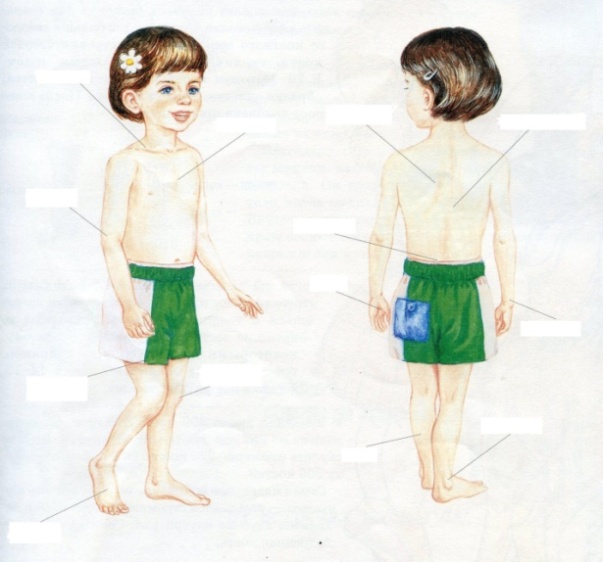 Форма диагностики: индивидуальное тестирование.«Моё тело». Показать на плакате и на себе где находится:позвоночник;кисть;колено;локоть;стопа.Тест «Уровень физических данных»(физическое развитие)Выворотность ног.Поставить ребенка к станку в I позицию. Попросить глубоко присесть, отрывая постепенно пятки так, чтобы бедра как можно больше раскрылись в стороны. Обратить внимание: легко или с трудом он это делает.Подъём стопы.Попросить ребенка из I позиции выдвинуть ногу в сторону, колено выпрямить. Осторожными усилиями рук проверить эластичность и гибкость стопы. При наличии подъёма стопа податливо изгибается, образуя в профиль месяцеобразную форму.Балетный шаг.Ребенок становится боком к станку, держась за него одной рукой. Из I позиции работающую ногу, выпрямленную в коленном суставе и с вытянутым подъёмом поднимают в сторону, до той высоты, до какой позволяет это делать бедро. Норма выше 90 градусов.Гибкость тела.Ребенка поставить так, чтобы ноги были вытянуты, стопы сомкнуты, руки разведены в стороны. Ребенок перегибается назад до возможного предела, при этом его обязательно подстраховать, придерживая за руки. При прогибе вперёд ребёнок должен медленно наклонить корпус, сильно вытянув позвоночник, стараясь достать животом, грудью и головой ноги и одновременно обхватить руками щиколотки ног. При хорошей гибкости корпус обычно свободно наклоняется впередПрыжок.Проверяется высота прыжка в свободном положении ног с предварительным коротким приседанием. Прыжки выполняются несколько раз подряд.Координация движений.Попросить ребенка повторить несложную комбинацию 2-3 движений.Тест «Уровень творческого развития»Музыкальный слух.Игра «Повторяй за мной». Попросить ребенка повторить ритмический рисунок за педагогом. Педагог молча хлопает в ладоши какой-нибудь ритм, примерно 5-7 секунд, ребенок старается воспроизвести этот ритм как можно точнее, выдерживая все паузы и длительность. Повторить так 5раз, постепенно усложняя рисунок.Эмоциональность.Игра «Попробуй, повтори». Предложить ребенку рассмотреть изображение и повторить эмоциональное состояние.Радость Недовольство Злость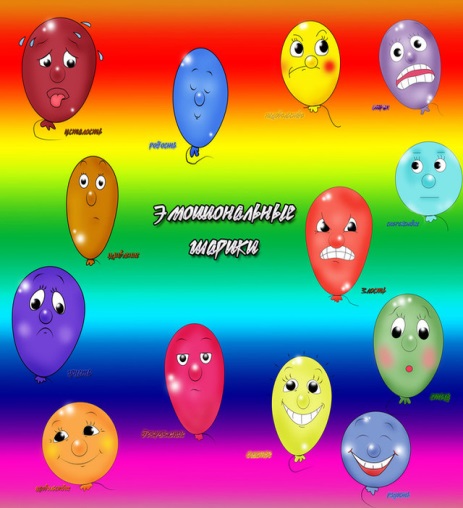 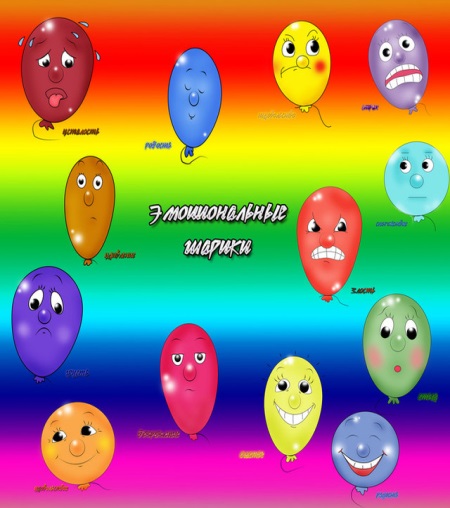 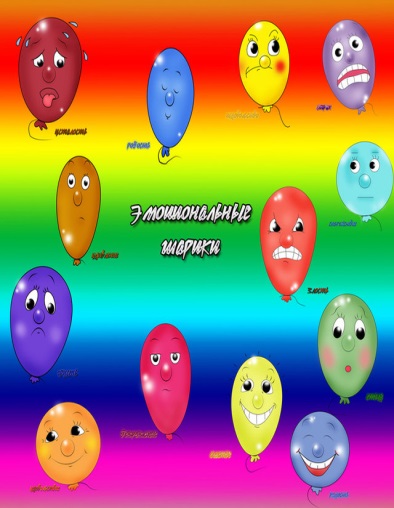 Грусть Усталость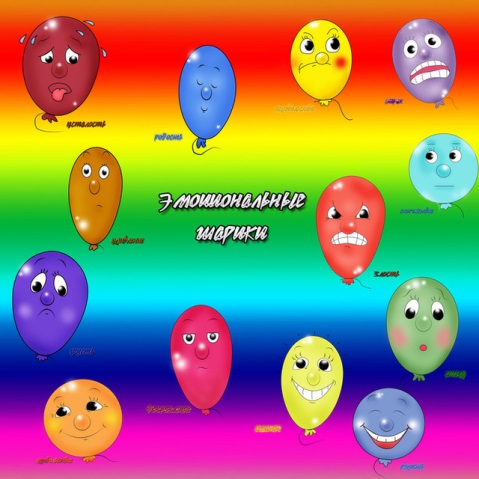 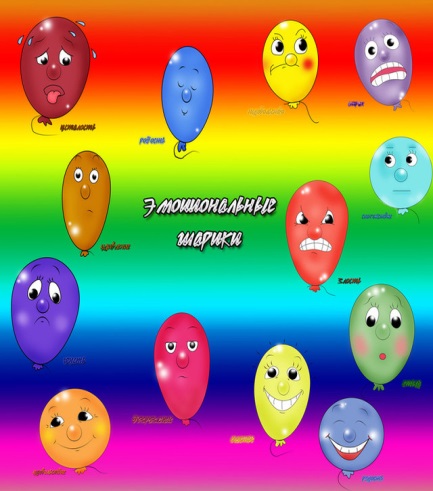 Воображение.Игра «Расскажи без слов». Предложить ребенку «рассказать» стихотворение «Идет бычок качается» без слов. Уточнить у ребенка, требуется ли время для подготовки.Оценочный лист обучающегосяВводная диагностика1 год обученияФ.И.О.____________________________________________________________Дата _____________________________________________________________Задания«Моё тело»Всего баллов:____________________________________________________Критерии оценкиОптимальный уровень (3 балла):четко знает названия всех частей тела (позвоночник, кисть, колено, локоть, стопа);имеет природную выворотность ног;подъем стопы податливо изгибается, образуя в профиль месяцеобразную форму;балетный шаг выше 90 градусов;легкий, высокий прыжок с приземлением на полупальцы;безошибочно выполняет упражнения на координацию;безошибочно повторяет сложный ритмический рисунок;без стеснения повторяет эмоции, может сказать, какому эмоциональному состоянию соответствует выражение мимики;не вызывает затруднений выполнение задания «Расскажи без слов»: эмоционален, артистичен, креативен. Допускается 10 минут на подготовку.Найденное решение соответствует поставленной задаче, выдает полностью самостоятельный творческий продукт.Хороший уровень (2 балла):знает названия частей тела,легко стоит в 1 полувыворотной позиции;может натянуть стопу;балетный шаг 70 – 80 градусов;прыжок с приземлением на полупальцы;выполняет упражнение на координацию со второй попытки;безошибочно повторяет 4 ритмических рисунка;повторяет эмоции, затруднение вызывает 1-2 эмоциональных состояний;выполнение задания «Расскажи без слов» воспринимает сначала как трудное, но после подсказки педагога выдает творческий продукт, при этом эмоционален, артистичен.Допустимый уровень (1 балл):не знает названия частей тела;не до конца выпрямляет («не выключает») колени в 1 полувыворотной позиции;слабая стопа;балетный шаг ниже 70 градусов;прыжок низкий с приземлением на всю стопу;выполняет упражнения на координацию после нескольких попыток;неуверенно повторяет ритмический рисунок, допускает ошибки.выполнение задания «Попробуй, повтори» вызывает затруднение, стеснительность;для выполнения задания «Расскажи без слов» требуется время для подготовки: малоэмоционален, конечным результатом становится прямая имитация ситуации.Оценка уровня физических данных и творческого развития обучающихсяОптимальный уровень – более 28 балловХороший уровень - 18 – 27 балловДопустимый уровень – до 17 балловПромежуточная диагностикаЗанятие-превращение «Образ в движениях»Цель: проверить уровень знаний и умений обучающихся за полугодие, динамику физического и творческого развития. (Физическое развитие оценивается через наблюдение в ходе занятия).Задачи: формировать навыки перевоплощения, развивать творческую фантазию, воспитывать отзывчивость.Форма диагностики: занятие превращениеОборудование: музыкальное сопровождение – фортепиано, музыкальный центр, CD-диски с записанной фонограммой, конверт с письмом.Ход:Педагог: Ребята, перед тем, как мы начнем занятие, я бы хотела вам сообщить, что сегодня утром в танцевальный класс прилетело письмо. Оно для вас. Сейчас мы его откроем и прочитаем.«Здравствуйте, ребята! Пишут вам сказочные герои из разных сказок. Нас заколдовал злой волшебник, и теперь мы не можем танцевать. Злые чары развеются, как только вы изобразите нас в танце. Вы занимаетесь танцами! Помогите нам, пожалуйста!».Ну, что же ребята, поможем?Для того чтобы узнать кому нужна помощь, вы должны разгадать загадкуПлатья носит, есть не просит, всегда послушна, и с ней не скучно? (кукла).Правильно – это кукла.Звучит музыкальное произведение «Ожившая кукла» (по ниточке, по ниточке ходить я не желаю!). Дети танцуют, изображая кукол. Оценивается координация движений, музыкальный слух, артистизм, умение перевоплощаться, дыхание при движении.Педагог: Но кукла бывает не только деревянная или пластмассовая, еще бывают тряпичные куклы.Звучит музыкальное произведение «Новая кукла». Дети танцуют, изображая тряпичных кукол. Оценивается координация движений, музыкальный слух, артистизм, умение перевоплощаться, дыхание при движении.Чик-чирик! К зернышкам прыг! Клюй, не робей! Кто это?Воробей.Под песню Большого Детского Хора-«Воробей» дети весело прыгают, танцуют, изображая воробья. Оценивается координация движений, музыкальный слух, артистизм, умение перевоплощаться, дыхание при движении.Ем я уголь, пью я воду, Как напьюсь – прибавлю ходу.Везу обоз на сто колес и называюсь... (Паровоз)Дети движениями показывают паровоз под музыку из мультфильма «Паровозик из Ромашково». Оценивается координация движений, подъем стопы, музыкальный слух, артистизм, дыхание при движении, знание танцевальных этюдов.Даже по железной крыше ходит тихо, тише мышки.На охоту ночью выйдет и, как днем, она все видит.Часто спит, а после сна умывается она (кошка).Дети изображают кошку под музыкальное произведение «Котенок». Оценивается выворотность ног, балетный шаг, гибкость тела, координация движений, подъем стопы, музыкальный слух, артистизм, дыхание при движении, фантазия, эмоциональность.Стихи С.В.Михалкова, которые читает педагог, становятся основой дальнейшей танцевальной игры – превращения.Педагог:Зимой и летом круглый год журчит в лесу родник.В лесной сторожке здесь живет Иван Кузьмич – лесник.Стоит сосновый новый дом: крыльцо, балкон, чердак.Как – будто, мы в лесу живем, мы поиграем так.Под музыкальное сопровождение дети изображают прогулку по лесу. Оценивается фантазия, музыкальный слух, ориентация в пространстве.Пастух в лесу трубит в рожок, пугается русак,Сейчас он сделает прыжок…Дети отвечают вместе: мы тоже можем так!(дети выполняют комбинацию, в основе которой движения, имитирующие пляску испуганного зайца). Оценивается прыжок, координация движений, музыкальный слух, артистизм, фантазия.Чтоб стать похожим на орла и напугать собак,Петух расправил 2 крыла…Дети: мы тоже можем так!(выполняют танцевальный этюд «Петушок»). Оценивается подъем стопы, координация движений, музыкальный слух, артистизм, ориентация в пространстве, знание танцевальных этюдов.Сначала шагом, а потом, сменяя бег на шаг,Конь по мосту идет шажком…Дети: мы тоже можем так!(выполняют танцевальный этюд «Лошадка») Оценивается подъем стопы, координация движений, музыкальный слух, артистизм, ориентация в пространстве, знание танцевальных этюдов, дыхание при движении.Идет медведь, шумит в кустах, спускается в овраг,На 2 ногах, на 2 руках…Дети: мы тоже можем так!(исполняют танцевальный этюд «Медведь») Оценивается координация движений, музыкальный слух, артистизм, ориентация в пространстве, знание танцевальных этюдов, дыхание при движении.Ну, что ж, ребята, потанцевали на славу. Кого мы сегодня спасли? (ответ детей).Злые чары развеялись, мы выручили из беды сказочных героев и сами получили массу удовольствия.Оценочный листПромежуточная диагностика1 год обученияФ.И.О.___________________________________________________________Дата ________________________________________________________Всего баллов________________________________________________Критерии оценкиОптимальный уровень (3 балла):ярко выражено развитие специальных физических данных (для обучающихся хорошего и допустимого уровня знаний, умений по результатам вводного контроля);ярко выраженный рост некоторых физических данных (подъем стопы, легкость и высота прыжка, координация движений, музыкальный слух) - для обучающихся с оптимальным уровнем физического развития;импровизационные и имитационные движения выполняет музыкально верно и оригинально;легко перевоплощается, эмоционален;ранее выученные комбинации выполняет без ошибок;легко ориентируется в пространстве;дыхание во время движения правильное.Хороший уровень (2 балла):развитие физических данных не значительно (для обучающихся хорошего и допустимого уровня знаний, умений по результатам вводного контроля);нет роста некоторых физических данных (подъем стопы, легкость и высота прыжка, координация движений, музыкальный слух) - для обучающихся с оптимальным уровнем физического развития;эмоционален, вживается в образ;импровизационные и имитационные движения выполняет музыкально верно, но нет оригинальности;перевоплощается, повторяя движения за кем-либо;в ранее выученных комбинациях допускает 1-2 ошибки;ориентируется в пространстве, допуская паузы;дыхание во время движения правильное, но иногда требуется напоминание педагога.Допустимый уровень (1 балл):развитие физических данных отсутствует;мало эмоционален;не импровизирует, имитационные движения носят репродуктивный характер;в коллективном исполнение допускает более 2 ошибок;плохо ориентируется в зале;дыхание «через рот», правильное дыхание только при напоминаниях педагога.Оценка уровня знаний, умений обучающихся.Оптимальный уровень: более 30 балловХороший уровень:20 --30 балловДопустимый уровень: до 19балловИтоговая диагностикаЗанятие-игра «В гостях у сказки»Цель: проверить уровень усвоения знаний, умений обучающихся, динамику физического и творческого развития.Задачи: развивать двигательную память, фантазию, логическое мышление, формировать коллективные отношения.Форма диагностики: занятие – игра.Оборудование: фортепиано, музыкальный центр,CD диск с записью музыкального материала, мультимедийное оборудование (экран, проектор, компьютер, флэш-карта с презентациями), мячи по количеству детей, костюмы лесных дрыхов (колпак, меховые тапочки, рюкзачок-подушка), воздушные шары (зелёные, желтые, синие) по количеству детей.Ход:I.Вводная частьДети входят в зал под любую сказочную музыку, выстраиваются в две линии, исполняют поклон.Педагог: Ребята, перед тем как мы начнем занятие, выберите, пожалуйста, воздушный шар цвета своего настроения: зелёный – отличное, желтый – немного тревожное (вдруг, что-то не получится), синий – плохое. А теперь вашим настроением украсим зал. Для этого подойдите к своему месту у станка, а я каждому помогу закрепить шарик. (Закрепив шары, дети возвращаются на место). Раздается сказочный звук.Педагог: Ребята, что это за звук? Посмотрите …(обратить внимание детей на экран). Дети свободно размещаются по залу. На экране презентация, выполненная в программе Microsoft Office Power Poin. Слайд 1: появляются анимационные сказочные герои и надпись «Помогите!!! Нам нужна помощь!».Педагог: Что же случилось со сказками, они просят о помощи. Вы готовы помочь сказкам? (Предполагаемый ответ детей: да)Педагог: Тогда, мы отправляемся в путешествие. Нас ждут встречи со сказочными героями, которым нужна помощь. Но, как мы к ним попадем?Слайд 2:На экране отрывок из мультфильма «Паровозик из Ромашкова»: Паровозик едет по рельсам, напевая весёлую песню: «Хорошо на свете солнышко свети, пожелай нам ветер доброго пути…».Педагог: Нам поможет паровозик из Ромашкова. Занимайте места в вагонах (Дети встают друг за другом, изображая паровозик). Выполняется разминка по кругу для разогрева ног:(Методические пояснения: все виды шагов и бега выполняются по 8 раз)Выполняют: танцевальный шаг, шаг на полупальцах, шаг на пятках, шаг с высоким подниманием бедра, шаг с захлестом голени назад, мелкий бег на полупальцах, бег с высоким подниманием бедра, бег с захлестом голени назад, боковой галоп лицом в круг, боковой галоп спиной в круг, бег спиной вперёд, прыжки по 6 позиции, танцевальный шаг.(Методические рекомендации: в зависимости от подготовки детей можно добавлять или убирать виды шагов и бега).Педагог: Солнца луч блеснул в листве и прошелся по траве, разбудил он все вокруг, оживился лес и луг.Посмотрите, какая красивая поляна (Слайд 3: фотография поляны, на ней анимация - насекомые).Педагог: К сожалению, на ней нет рельс, и Паровозик не может вести нас дальше. Скажем паровозику «Спасибо» и пожелаем счастливого пути.Дети: Спасибо, счастливого пути!Педагог: Нам предстоит ещё долгая дорога, необходимо размяться. Для чего нам нужна разминка?(Предполагаемый ответ детей: чтобы подготовить мышцы к предстоящей работе, чтобы разогреть мышцы, чтобы стать сильнее). Правильно, чтобы руки, ноги не затекли, не заболела спинка, все мы выполнить должны весёлую разминку.(Методическое пояснение: Дети встают в две линии в шахматном порядке.)Выполняется разминка для различных групп мышц на середине зала.Упражнения для улучшения гибкости шеи, эластичности плечевого пояса и подвижности плечевых, локтевых суставов, упражнения для улучшения подвижности суставов позвоночника, упражнения для улучшения подвижности тазобедренных суставов и мышц бедра, упражнения на развитие координации.(Методические рекомендации: в зависимости от количества детей и площади зала, можно менять расположение детей - 1-4 линии, колонны, шахматный порядок, также можно варьировать упражнения разминки и их дозировку, главное, чтобы разминка не превышала 5 минут).II. Основная часть занятияПедагог: Молодцы, выполнив разминку, вы стали сильнее! Пора отправляться дальше, но, чтобы попасть в сказку, нам необходимо выполнить танцевальную комбинацию «В гости к сказке».Комбинация выполняется под музыку телепередачи «В гостях у сказки».(Методическое пояснение: комбинация выучена заранее, дети знают свои места, поэтому размещаются в правом верхнем и левом нижнем углах зала. Комбинацию выполняют в парах).На счет1-6 – дети выполняют танцевальный шаг на встречу друг другу по диагонали 7-8 – встречаясь на середине плечо к плечу, выполняют demiplie (маленькое приседание) по 6 позиции.1-8- обходят друг друга на полупальцах 1-6 –выполняют повороты вокруг себя на полупальцах7-8-demiplie (маленькое приседание) по 6 позиции.1-8- выполняют танцевальный шаг, уходя друг от друга Когда все пары выполнят данную комбинацию, все дети, взявшись за руки, двигаются по «извилистой дорожке» высоко поднимая колени Слайд 4: фрагменты из сказки «Колобок»Педагог: Ребята, посмотрите в какую сказку мы попали? (Предполагаемый ответ детей:«Колобок»).Педагог: Что же случилось в этой сказке?На экране появляется надпись: «Помогите, за мной гонится лиса. Спрячьте меня, пожалуйста».Педагог: Ребята, поможем колобку?Методическое пояснение: Дети берут по 1 небольшому мячику. Выполняется игровой танец с мячами - «Колобок»:Слова песниДвиженияЖили-были дед и бабана поляне у рекиИ.п. – ноги 6 позиция, мяч лежит на полу перед детьми. Выполнить наклоны головы вправо и влево.И любили очень-очень на сметане колобки.Обойти вокруг мяча. Поднять «колобок» с пола, вытянуть руки с «колобком» вперёд, показывая его всем.Хоть у бабки мало силы, бабка тесто замесила4 раза катать мяч по правому бедру, имитируя движение «замесить тесто», повторить на левой ноге.Ну а маленькая внучка колобок катала в ручкахкатать мяч между ладоней, переводя обе руки слева направо и наоборот.Вышел ровный,вышел гладкийПоказать «колобок» на правой руке, описывая широкий полукруг перед собой слева направо, повторить с левой руки.Не соленый и не сладкийПрижать «колобок» к себе, затем вытянуть руки с «колобком» вперёд. Повторить 2 разаОчень круглый, очень вкусныйПоказать «колобок» на правой руке, описывая широкий полукруг перед собой слева направо, повторить с левой рукиДаже есть его мне грустноПрижать «колобок» к себе, затем вытянуть руки с «колобком» вперёд. Опустить «колобок» на пол.Мышка серая бежалаБег вокруг «колобка»Колобочек увидалаНаклон вперёдОй, как пахнет колобочек!Опуститься на колени, взять «колобок», «понюхать»Дайте мышке хоть кусочек.Прижать «колобок» к себеС колобком забот немалоСидя на коленях, перекатывать «колобок» по полуСкачет, глупый, где попалоПодняться с пола без «колобка»Может в лес он укатиться, может съесть его лисица.Выполнить 2 приставных шага в право и 2 приставных шага в левоЛучше взять нам КолобочекПоднять колобок с полаИ запрятать под замочекВыполнить прыжок из 6 позиции ног во вторую и прокатить «колобок» под ногамиИ тогда из-под замка не достать всем КолобкаПрыжки по 6 позиции и хлопки в ладоши(Методические рекомендации: Данный игровой танец можно выполнить в ролях: определить детей на роль бабки, деда, внучки, мышки, раздать маски и когда поётся про кого-то из героев они выходят вперёд, выполняя движения по тексту).Педагог: Теперь Лиса Колобка не найдет. Ну, а наше путешествие по сказкам продолжается. Отправляемся дальше. Посмотрите, какая ровная тропинка, пройдем по ней танцевальным шагом (выполняются движение по диагонали в парах). Ребята, нам стоит поторопиться. Бежим? (выполняется бег с захлестом голени назад по диагонали в парах). Но, вот перед нами преграда- река с камнями, как же нам перебраться через неё? (дети предлагают, каким движением можно пройти через реку).Через речку мы отправимся подскоком, с камушка на камешек – так и преодолеем препятствие(выполняется подскок по диагонали).Педагог: Посмотрите (Слайд 5: отрывок из мультфильма «Приключение кузнечика Кузи 1», фрагмент, когда кузнечик появляется из-за ромашки), мы вышли на лужайку. Ой, кто это?Предполагаемый ответ детей: Кузнечик (появляется надпись на экране: «Ребята, помогите мне, пожалуйста! Все мои друзья-кузнечики так красиво умеют прыгать, их прыжки, словно танец, а я…, я тоже хочу научиться танцевать»).Педагог: Ребята, научим Кузнечика Кузю танцевать? (Предполагаемый ответ детей: да!!!). Тогда покажем ему танцевальную комбинацию«Кузнечик».Дети выполняют танцевальную комбинацию, составленную из прыжков и галопа.Исполняется под музыку «В траве сидел кузнечик».(Методические рекомендации: Можно выполнить любую прыжковую комбинацию под данную музыку, главное – передать в комбинации движения кузнечика).Педагог: Посмотрите, мы незаметно оказались на другой полянке. Кто же здесь живет? (Слайд 6: на экране появляются сонные сказочные персонажи и надпись «Помогите! Разбудите! Что с нами?». Затем появляются персонажи, похожие на гномов, за спиной у них подушки и высвечивается надпись «Лесные дрыхи»). Лесные дрыхи. Вы знаете кто это такие? Давайте спрячемся и понаблюдаем, может быть, здесь кто-то появится.Дети имитируют прятки.Два, ранее подготовленных ребёнка надевают костюмы лесных дрыхов.Педагог: Это кто тут шагом тихимХодит в тапках меховых?Лесные дрыхи: Это мы лесные дрыхи,Ну а с нами главный дрых.(Лесные дрыхи ходят между детей, что-то шепчут им на ухо, выполняют покачивающие движения руками – «навевают сон»).Лесные дрыхи:За спиной у нас подушки, мы зверятам дуем в ушки-Не вставайте вы чуть свет, нам от вас покоя нет.На малину, на осину мы повесим паутинуПаутину сонную дрыхами сплетеннуюПусть в тени ветвей густых будет слышно дрых-дрых-дрых. (все дети засыпают)Педагог: Ребята, ребята, вы засыпаете? А как же сказка? Кто выручит её из сонного царства? Просыпайтесь. Что же делать? Кажется, у меня есть верный способ вас разбудить. Думаю, вас разбудит танец «Зарядка». (Звучит песня про зарядку из м/ф «38 попугаев». Дети потягиваются, просыпаются и танцуют танец «Зарядка»).(Методическое пояснение: Слова песни передаются в движениях, дети показывают зарядку для хобота, для хвоста. Слайд 7: дети и звери выполняют зарядку. Высвечиваются слова: Нет важней зарядки дела, Чтоб окрепли мышцы тела. Упражнений нет важней, Чтобы стали мы сильней).Педагог: Ну вот, мы разбудили сказочный лес! Слышите, как запели птицы. А вы видели, Лесные дрыхи сняли свои подушки и танцевали вместе с нами. Вы – молодцы! Справились со всеми трудностями на пути, выручили сказку! Наше путешествие подходит к концу. Давайте попробуем произнести Волшебные слова: Дам-Дам-Доди. (Дети произносят слова, четко отхлопывая ритм текста)(Методические рекомендации:Хлопки могут быть в ладоши, по плечам, по бедру, по локтям и т.д., главное добиваться от детей четкого ритма и синхронности хлопков).Дам дам доди. Ди дам дам доди. Ди дам дам доди. Ди да да да да (2 раза).Заключительная часть.Педагог: Вот мы и вернулись в наш танцевальный зал. С помощью сказки мы вспомнили и повторили то, что учили на занятиях. Кто же нам помогал, у каких сказочных героев мы были сегодня в гостях? (Предполагаемый ответ детей:Паровозик из Ромашкова, Колобок, Кузнечик Кузя, Лесные дрыхи.)Педагог: Мы не будем прощаться со сказкой, мы скажем ей: «До новыхвстреч!!!»Слайд 8: Волшебник взмахивает палочкой и появляется надпись «До новых встреч!!!»Дети выполняют поклон.Педагог: Перед тем, как попрощаться, я прошу вас подойти к шарику, который обозначал ваше настроение до начала занятия. Если ваше настроение изменилось, выберите шарик другого цвета: зелёный – отличное, желтый – тревожное, синий – плохое.(Методические пояснения: Педагогом через наблюдение оценивается и сравнивается настроение детей до и после занятия. Зелёные шары у всех детей являются лучшей оценкой за проведенное занятие).(Методические рекомендации: если у кого-то из детей настроение изменилось в худшую сторону, необходимо выяснить причину, приободрить, похвалить ребенка за наиболее удачно выполненную комбинацию).Педагог: Я хочу поделиться с вами своим настроением и хочу подарить каждому зеленый шарик. Дети обходят зал по кругу. Выход из класса. (Методические рекомендации: выход из зала может быть разнообразным: музыкально оформлен, в парах, по одному, можно обойти класс по кругу, можно провести детей через центр класса и т.д.).Оценочный листИтоговая диагностикаФ.И.О.___________________________________________________________Дата _____________________________________________________________Всего баллов______________________________________________Критерии оценкиОптимальный уровень (3 балла):ярко выражено развитие специальных физических данных (для обучающихся хорошего и допустимого уровня знаний, умений по результатам промежуточной диагностики);максимально использует свои физические возможности (выворотность ног, подъем стопы, балетный шаг, прыжок), выполняя круговую разминку;ярко выраженное развитие гибкости тела;безошибочно выполняет упражнения на координацию движений;соблюдает позиции рук, ног; постановка корпуса правильная;движения выполняет музыкально верно, начинает движение после прослушивания вступления;эмоционален и артистичен при выполнении танцевальных комбинаций;легко перевоплощается в образ; импровизационные и имитационные движения выполняет оригинально;ранее выученные комбинации выполняет без ошибок;легко ориентируется в пространстве;дыхание во время движения правильное.Хороший уровень (2 балла):развитие физических данных не значительно (для обучающихся хорошего и допустимого уровня знаний, умений по результатам промежуточной диагностики);использует свои физические данные (подъем стопы, легкость и высота прыжка, координация движений, музыкальный слух) не в полной мере (для обучающихся с оптимальным уровнем физического развития по результатам промежуточной диагностики);наблюдается развитие гибкости тела;допускает, но тут же исправляет 1-2 ошибки в упражнениях на координацию;верное положение корпуса, но не всегда соблюдает позиции рук, ног;движения выполняет музыкально верно, но иногда торопится, не слушая вступление;малоэмоционален, напряжен, сосредоточен на правильности выполнения движений;перевоплощается в образ; импровизационные и имитационные движения выполняет музыкально верно, но нет оригинальности;в ранее выученных комбинациях допускает 1-2 ошибки;ориентируется в пространстве, допуская паузы;дыхание во время движения правильное, но иногда требуется напоминание педагога.Допустимый уровень (1 балл):развитие физических данных отсутствует;мало эмоционален; стеснителен;с трудом перевоплощается в образ, не импровизирует, имитационные движения повторяет за другими детьми;начинает движение с вступления;часто допускает ошибки в постановке корпуса, не соблюдает позиции рук, ног;в коллективном исполнение путается, допускает ошибки;плохо ориентируется в зале;дыхание «через рот», правильное дыхание только при напоминаниях педагога.Оценка уровня знаний, умений обучающихся.Оптимальный уровень: более 30 балловХороший уровень: 19 -30 балловДопустимый уровень: до 18 балловДиагностические материалы 2 года обученияВводная диагностикаЦель: выявление уровня физического, творческого развития и знаний обучающихся перед освоением программного материала 2-го года обучения дополнительной образовательной программы «Мир танца».Форма диагностики: тестирование.Обучающимся предлагается выполнить ряд тестовых упражнений.Тест «Уровень физических данных»Тест выполняют группой после разминки. Выполнение разминки относится к тесту «Уровень освоения программы 1 года обучения»1.Выворотность ног.Выполнить упражнение «Лягушка». Упражнение исполняется лежа на спине с подтягиванием стоп к ягодицам и последующим раскрытием бедер в стороны.2.Подъём стопы.И.п.: сидя, ноги вместе стопы натягиваются и сокращаются по VI позиции вместе, поочередно, с круговыми вращениями (руки на поясе, спина прямая).3.Балетный шаг.Ребенок становится боком к станку, держась за него одной рукой. Из I позиции работающую ногу, выпрямленную в коленном суставе и с вытянутым подъёмом поднимают в сторону, до той высоты, до какой позволяет это делать бедро.4.Гибкость тела.Ребенка поставить так, чтобы ноги были вытянуты, стопы сомкнуты, руки разведены в стороны. Ребенок перегибается назад до возможного предела, при этом его обязательно подстраховать, придерживая за руки. При прогибе вперёд ребёнок должен медленно наклонить корпус, сильно вытянув позвоночник, стараясь достать животом, грудью и головой ноги и одновременно обхватить руками щиколотки ног.5. Прыжок.Выполнить 16 сотте.6.Координация движений.Выполнить комбинацию танцевальных движений «Кузнечик» (комбинация выучена на 1 году обучения).Тест «Уровень творческого развития»Музыкальный слух.Прохлопать, а затем протопать определенный ритмический рисунок (каждому обучающемуся педагог задает разный ритмический рисунок).Прослушать отрывки музыкальных произведений П.И.Чайковского «Болезнь куклы» и «Новая кукла». Определить соответствие музыки и названия (используется метод голосования). Объяснить свое мнение(индивидуальный опрос).протанцевать прослушанную музыку (танцуют все одновременно).Упражнение «Мяч» Педагог: Сейчас все вы превращаетесь в мячи, но только мячи сдувшиеся. Я возьму в руки воображаемый насос и буду надувать вас со звуком «Ш-ш-ш…», а вы будете расти, надуваться с нарастающим звуком «О-о-о…». Затем я постараюсь поиграть с вами, как с самыми настоящими мячами.Тест «Уровень освоения программы 1 года обучения»Показать на себе, где находятся: ребра, позвоночник, плечо, лопатка, ключица, локоть, кисть, колено, стопа.«Установи соответствие».Предложить ребенку установить соответствие между словами и картинками:Подготовительное положение рук,1позиция, 2позиция, 3 позиция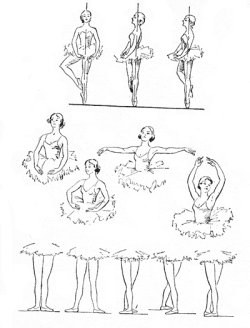 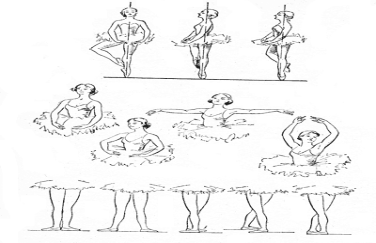 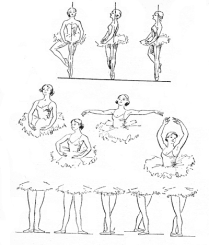 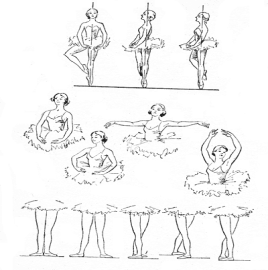 1 позиция ног 2позиция ног 3 позиция ног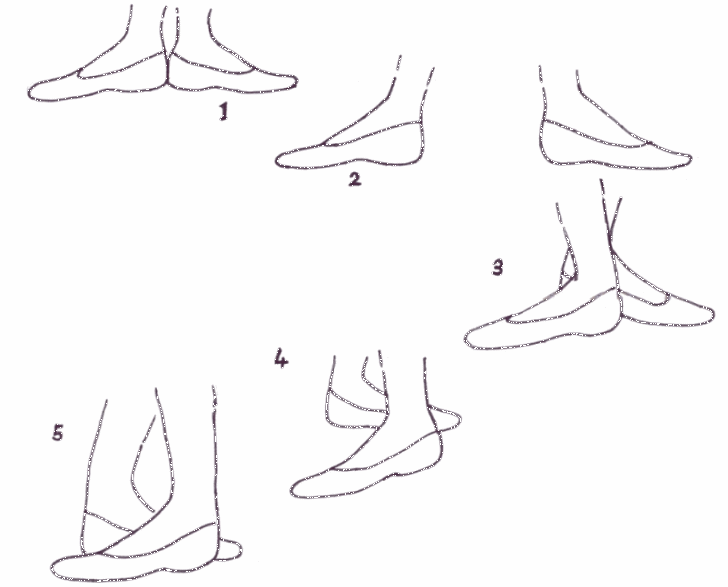 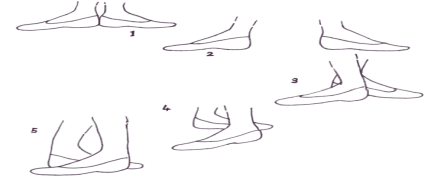 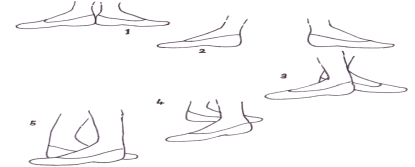 «Определи музыкальный жанр». Дай характеристику музыкальному произведению.Выполнить у станка упражнения:Releve;Demi plié;Оценочный листВводная диагностикаФ.И.О.____________________________________________________________Дата _____________________________________________________________Всего баллов______________________________________________Критерии оценкиОптимальный уровень:четко знает названия частей тела;при выполнении «Лягушки» колени свободно прилегают к полу;подъем стопы изгибается, образуя в профиль месяцеобразную форму, в сокращенном состоянии уголсоставляет менее 90%;балетный шаг выше 90 градусов;корпус свободно наклоняется назад, при наклоне вперед ребенок касается животом, грудью и головой своих ног, одновременно может обхватить руками щиколотки ног.16 соте выполняет методически верно, прыжок легкий, высокий.выполняет безошибочно комбинацию танцевальных движений «Кузнечик».точно исполняет ритмический рисунок.легко определяет соответствие музыки и ее названия. В объяснении использует слова: радостная, стремительная, полетная или печальная, грустная, нежная. С желанием принимает предложение протанцевать музыку, передает ее тему в движениях.легко фантазирует, импровизирует. Эмоционален и артистичен, оригинален при выполнении упражнения «мяч»;в заданиях освоения программы– 0 ошибок.Хороший уровень:четко знает названия частей тела, но иногда допускает паузу в ответе;при выполнении «Лягушки» колени прилегают к полу при помощи педагога;подъем стопы натянут, в сокращенном состоянии угол составляет 90%;балетный шаг 70 – 80 градусов;при наклоне корпуса назад правильно держит плечи, руки, при наклоне вперед ребенок касается головой своих ног, одновременно может поставить ладони на пол.16 соте выполняет методически верно, но прыжок не достаточно легкий и высокий.комбинацию танцевальных движений «Кузнечик» выполняет безошибочно, но не в полную силу.точно исполняет ритмический рисунок хлопками, не с первого раза правильно отбивает ритм ногами.легко определяет соответствие музыки и ее названия. В объяснении необходима подсказка. Соглашается протанцевать музыку, но не очень уверенно. Передает музыку и ее тему в движениях, но движения однообразны;выполняет упражнение «Мяч» следуя указаниям педагога;в заданиях по освоению программы допущена 1-2 ошибки.Допустимый уровень:вызывает затруднения показ некоторых частей тела: ключица, кисть и т.д.;при выполнении «Лягушки» колени не касаются пола;подъем стопы слабо натянут, в сокращенном состоянии угол составляет более 90%;балетный шаг ниже 70 градусов;при наклоне корпуса назад теряет равновесие, падает, при наклоне вперед ребенок может поставить ладони на пол. Но при этом не до конца выпрямляет колени;допускает ошибки при выполнении соте, прыжок тяжелый, не высокий;допускает ошибки в исполнении комбинации танцевальных движений «Кузнечик»;допускает ошибки в ритмическом рисунке;определяет соответствие музыки и ее названия с помощью подсказок. В объяснении так же пользуется подсказками;малоэмоционален, стеснителен при выполнении упражнения «Мяч», не проявляет фантазии;в заданиях по освоению программы более 2 ошибок.Оценка уровня знаний и умений обучающихсяОптимальный уровень: более 38 балловХороший уровень:23-37 балловДопустимый уровень: до 22 балловПромежуточная диагностикаРитмический рисунок музыки в движении.Цель: проверить уровень знаний и умений обучающихся, динамику их творческого развития за полугодие.Задачи: формировать навыки работы в команде, развивать память, логическое мышление.Форма диагностики: занятие - играВсе комбинации и задания, используемые на занятии, проучены заранее.Ход: Дети входят в зал. Построение. Поклон.Педагог: сегодня мы с вами отправляемся в путешествие на веселом автобусе. Всех пассажиров прошу занять места. (Дети изображают, что садятся в автобус, впереди всех «шофер», он «крутит» руль).Педагог: Автобус отправляется (Дети выполняют пружинящие движения, наклоны из стороны в сторону и вперед).Педагог: Мы подъехали к станции «Спортивная». Устали сидеть неподвижно? Выходим из автобуса. Приступим к упражнениям:Марш и releve на полупальцы (отражение динамических оттенков forte и piano).Поворот головы с demiplie.Опускание и поднимание плеч (на ¼ и 1/8).«Солнышко» - движение на расслабление и напряжение мышц рук.Соте.Марш с высоким подниманием бедра.Балетный шаг.«Кошечка» - упражнения на пластичность и гибкость позвоночника.Педагог: слышите объявление: «Автобус отправляется дальше. Занимайте свои места».Все сели? По-ехали! (повтор движений подготовительной части).Подъезжаем к станции «Магазин игрушек». Вот какое задание нам предстоит выполнить: изобразите любые деревянные игрушки, а я попробую отгадать, кого вы показываете. Изобразите любые тряпичные игрушки, и последнее - резиновые игрушки(следуют упр-я на напряжение и расслабление мышц, на устойчивость в темпе и на переключение с одного темпа на другой).- Пока мы любовались игрушками, автобус заправился. Приглашаем всех продолжить путешествие. Поехали!Станция «Болотная»!Вот из лужицы на кочку да за мошкою вприскочку.Больше есть им неохота, Прыг опять в свое болото.Кто живет в болоте? Лягушки!(дети исполняют «Танец лягушат» - передача ритмического рисунка музыкального сопровождения хлопками, бегом, прыжками: необходимо соблюдение пауз и умение отражать в движении характер музыки).- Веселому автобусу уже хочется отправиться дальше. Скорее занимайте свои места. Поехали!-теперь мы прибыли на станцию «Играндия».Игра «Передай ритм», в которой основная задача – соблюдать четкий ритм. Дети становятся друг за другом и кладут руки на плечи впереди стоящего. Последний в цепочке отстукивает ритм на плече того, за кем стоит. И тот передает ритм следующему ребенку. Последний участник (стоящий впереди всех) «передает» ритм, хлопая в ладоши.-Вот и закончилось наше путешествие, пора возвращаться домой.Дети выполняют ряд движений, способствующих восстановлению дыхания.Поклон.Выход из зала.Оценочный листПромежуточная диагностикаФ.И.О.____________________________________________________________Дата ________________________________________________________Всего баллов_____________________________________________Критерии оценкиОптимальный уровень:соблюдает выворотность ног при выполнении поклона, марша и балетного шага;максимально тянет стопу;балетный шаг не ниже 130 градусов;упражнение на гибкость тела «Кошечка» выполняет легко, красиво, непринужденно.прыжок легкий, высокий.координация движений уверенная, безошибочная;не допускает ошибок в игре «Передай ритм». Передает ритм четко, громко, уверенно;фатазирует, импровизирует, движения разнообразны;передает музыку и ее тему в движениях, эмоционален.четко знает комплексы разогрева мышц.безошибочно выполняет комбинацию танцевальных движений.соблюдает правила постановки корпуса.Хороший уровень:соблюдает выворотность ног после напоминания педагога достаточно долгое время;тянет стопу, но не использует максимально свои возможности;балетный шаг не ниже 90 градусов;упражнение на гибкость тела «Кошечка» выполняет правильно, но напряженно;прыжок легкий, но недостаточно высокий.координация движений уверенная, но с допущением 1-2 ошибок и самостоятельным исправлением их;недостаточно уверенно, но правильно выполняет ритмический рисунок в игре «Передай ритм»;фантазирует, импровизирует, но движения однообразны;выполняет движения под музыку, «включает» эмоции после подсказки педагога.знает комплексы разогрева мышц, но допускает паузы, вспоминая последовательность упражнений;в танцевальных комбинациях допускает 1-2 ошибки или выполняет верно, не в полную силу;редко требуются напоминания педагога по постановке корпуса.Допустимый уровень:соблюдает выворотность ног и натянутость стопы при постоянном напоминании педагога;балетный шаг ниже 90 градусов;при выполнении «Кошечки» допускает ошибки, отсутствует пластичность, гибкость;допускает ошибки при выполнении прыжка, упражнений на координацию.нарушает ритмический рисунок, не выдерживает паузы в игре «Передай ритм»;малоэмоционален, в импровизации повторяет движения за другими детьми или выполняет элементарные движения, которые не всегда музыкальны.допускает ошибки при выполнении комплекса разогрева и в танцевальных комбинациях, работает не в полную силу;допускает ошибки в постановке корпуса.Оценка уровня знаний, умений обучающихсяОптимальный уровень: более 30 балловХороший уровень: 20-30 балловДопустимый уровень: до 19 балловИтоговая диагностикаЦель: проверить уровень знаний, умений, навыков по итогам 2-го года обучения, выявить уровень физического и творческого развития.Форма диагностики: общественный смотр знанийХод:В зале находятся зрители: родители обучающихся, участники других объединений, младший состав объединения и т.д.Дети входят в зал под музыкальное сопровождение на свои места.ПоклонКруговая разминкаРазминка на середине залаЭкзерсис у станка:(перед выполнением каждой комбинации педагог просит дать определение термину и объяснить значимость данного упражнения у станка)Комбинация pliereleveкомбинация battement tendusкомбинация battement tendusjeteкомбинацияrond de jambe par terreкомбинация battement frappebattement fondubattement relevelentsиdevelopegrand battement jeteдвижения по диагонали:шанепрыжок жетеallegro на середине:сотешанжман де пьеэшапэadagio:1,2 port de brasПредложить ребенку протанцевать (импровизировать) музыкальные отрывки.Предложить ребенку изобразить эмоциональные состояния:радость, боязнь, стеснительность, грусть, злоба, обида, смех, усталость. Затем изобразить свое настроение на данный момент.ПоклонОценочный листИтоговая диагностикаФ.И.О.____________________________________________________________Дата ______________________________________________________________Всего баллов___________________________________________Критерии оценкиОптимальный уровень:ярко выраженная динамика физического развития (для обучающихся с хорошим и допустимым уровнем знаний, умений по результатам вводной диагностики 2 года обучения) и максимальное использование своих физические данные - подъем стопы, легкость и высота прыжка, координация движений (для обучающихся с оптимальным уровнем);легко исполняет импровизационные движения, музыкально верно, движения разнообразны, креативны;изображает все предложенные эмоциональные состояниябезошибочно и в полную силу выполняет комплексы разогревавладеет терминологией, знает значимость упражнений;владеет техникой выполнения движений экзерсиса, знает комбинацию движения;комбинации выполнены чисто, верно, в полную силу.Хороший уровень:наблюдается положительная динамика физического развития;импровизирует музыкально верно, но движения однообразны;изображает все предложенные эмоциональные состояния, но 1-2 вызывает затруднения;безошибочно, но не в полную силу выполняет некоторые комплексы разогрева;знает терминологию, но не уверенно объясняет значимость упражнения;соблюдает технику выполнения экзерсиса с напоминаниями;комбинации выполнены верно, но не в полную силу или в полную силу, но с допущением небольших ошибок.Допустимый уровень:Динамика физического развития отсутствует;Задание по импровизации вызывает затруднение;вяло изображает предложенные эмоциональные состояния, более двух эмоций вызывают затруднения;комплексы разогрева повторяет за кем- либо;знает некоторую терминологию. Не может объяснить значимость упражнения;часто допускает ошибки в технике выполнения экзерсиса;Путается, выполняя комбинации.Оценка уровня знаний, умений обучающихсяОптимальный уровень: более 30 балловХороший уровень:20-30 балловДопустимый уровень: до19 балловДиагностические материалы 3 года обученияВводная диагностикаЦель: выявление уровня физического, творческого развития и знаний обучающихся перед освоением программного материала 3-го года обучения дополнительной образовательной программы «Мир танца».Задачи: развивать фантазию, коммуникативные способности.Форма диагностики: тестированиеТест «Уровень физических данных»1.Выворотность ног.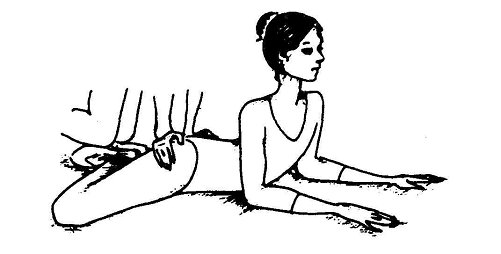 Выполнить упражнение «Лягушка». Лежа на животе, бедра отводятся, колени сгибаются, стопы касаются друг друга подошвенной частью. Спину максимально прогнуть назад.2.Подъём стопы.И.п.: сидя, ноги вместе стопы натягиваются и сокращаются по VI позиции вместе, поочередно, с круговыми вращениями (руки на поясе, спина прямая).3.Балетный шаг.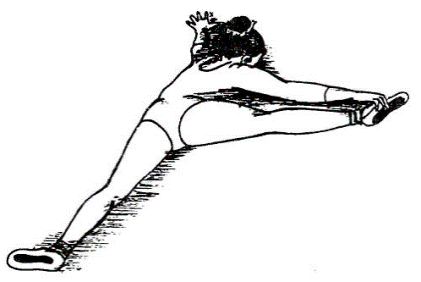 Лежа на животе, ноги фиксируют I позицию. Поднять ногу вверх – в сторону, притянуть ее рукой к себе и вернуть в исходное положение.4.Гибкость тела.И.п.: сидя, ноги вместе. Выполняется «складка» - наклоны корпуса к ногам. Колени максимально вытянуты (с натянутыми и сокращенными стопами по VI п.).И.п.: сидя, ноги разведены в стороны. Поочередные наклоны корпуса к правой, левой ноге и прямо, животом касаясь пола (стопы натянуты и сокращены).5. Прыжок.Выполнить 16 соте и 16 прыжков с поджатыми назад ногами.6.Координация движений.Игра «Вращай одновременно». Предложите детям правой ногой крутить “от себя”, а правой рукой крутить к “себе”.Левой рукой хлопать себя по голове, одновременно правой рукой гладить свой живот справа налево и слева направо.Левой рукой как бы забивать гвоздь молотком, а правой гладить что-то утюгом.Тест «Уровень творческого развития»Музыкальный слух.- Определить мажорная или минорная музыка;- определить музыкальный размер;- проанализировать музыкальное произведение;- передать хлопками ритмический рисунок.Игра «Несуществующее животное». Инструкция: Сейчас мы превратимся в несуществующих животных. Закройте глаза. Придумайте каждый своё несуществующее животное, изобразите, какая у него рожица. Покажите друг другу. Теперь придумайте, какие могут быть ноги у вашего животного, подвигайтесь. Какие могут быть руки (лапы) у вашего животного, подвигайте руками. Соединим движения рук и ног, подвигаемся. Теперь добавим рожицу. Продолжаем двигаться по залу. Придумайте, какой звук может издавать ваше животное. Пообщайтесь друг с другом. Молодцы.Анализ: Как ты справился с заданиями? Легко ли тебе было фантазировать? Удалось ли тебе пообщаться с другими «животными»?«Уровень освоения программы»Разгадай кроссворд.Ответьте правильно на вопросы 1 – 8, и вы легко найдете ответ на вопрос № 9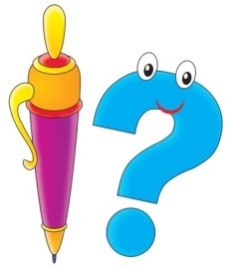 ВопросыПо горизонтали:1. Один из простых прыжков, такое же название имеет блюдо в кулинарии.2.Plie на русском языке обозначает……3. Фамилия известной балерины с необычным именем – Майя.4. Медленная часть танца.5. «Большой» - по французски.6. Промежуток, расстояние. Необходимо соблюдать в фигурах, рисунках танца.7. Комплекс упражнений для разогрева.8. Одно из основных свойств музыкального звука, результат продолжительности колебания.По вертикали:9. искусство танцаОтветы:1. Соте2. Приседание3. Плисецкая4. Адажио5. Гранд6. Интервал7. Разминка8. Длительность9. ХореографияОценочный листВводная диагностикаФ.И.О._____________________________________________________________Дата ______________________________________________________________Всего баллов__________________________________________Критерии оценкиОптимальный уровень:Ярко выраженная динамика физического развития (для обучающихся с хорошим и допустимым уровнем знаний, умений по результатам вводной диагностики 2 года обучения) и максимальное использование своих физические данные для обучающихся с оптимальным уровнем;прыжок с поджатыми назад ногами легкий, высокий; пятки каждый раз касаются ягодиц;справляется со всеми заданиями на координацию;дает полные и правильные ответы на задания по проверке музыкального слуха;творческое задание исполняет легко, музыкально верно, импровизирует, фантазирует, оригинален в исполнении, раскован, эмоционален;разгадал весь кроссворд без ошибок.Хороший уровень:Наблюдается положительная динамика физического развития;прыжок с поджатыми назад ногами выполняет правильно, но не более 10 раз;справляется с 2 заданиями на координацию;одно из заданий по проверке музыкального слуха вызывает затруднение;выполняя творческое задание, не окончательно вживается в образ, отвлекается на других детей;импровизирует, фантазирует, отталкиваясь от чьей-то идеи, применяет стандартность исполнения;В кроссворде допущена 1 ошибка;Допустимый уровень:Динамика физического развития отсутствует;прыжок с поджатыми назад ногами тяжелый, низкий, приземляется на всю стопу;справляется с 1 заданием на координацию;допускает ошибки в заданиях по проверке музыкального слуха;творческое задание вызывает затруднение, малоэмоционален, отсутствует оригинальность исполнения;В кроссворде допущено более 1 ошибки;Оценка уровня знаний, умений обучающихсяОптимальный уровень: более 28 балловХороший уровень: 17-27 балловДопустимый уровень: до 16 балловПромежуточная диагностикаВидео викторина «Разновидности танцев»Цель: проверить уровень знаний и умений обучающихся 3-го года обучения, динамику их физического и творческого развития за полугодие.Форма диагностики: видеовикторина по видам танца.Оборудование: экран, проектор, музыкальный центр, диски с музыкой и диск с записью викторины.Условия проведения:Детям предлагается обратить внимание на экран, расположенный на стене зала. На экране появляются сюжеты из м/ф с танцевальными картинками, затем появляется вопрос по данному сюжету. Задание детям – ответить на вопрос и повторить коллективно увиденный сюжет.Через наблюдение за практическим выполнением заданий оценивается физическое и творческое развитие, а так же уровень знаний и умений.Оценочный листПромежуточная диагностикаФ.И.О.____________________________________________________________Дата ______________________________________________________________Всего баллов_______________________________________Критерии оценкиОптимальный:использует свои физические данные в полную силу;чувствует характер музыки и в соответствии с этим передает настроение;быстрая реакция на вопрос; верные полные ответы;принимает активное участие, анализирует исполнение увиденного движения;слаженное исполнение в коллективе;соблюдает технику выполнения движений;эмоционален, оригинален;быстро находит пути решения и организует остальных для коллективного исполнения;Хороший:не всегда использует свои физические данные в полную силу;движения музыкальны;быстрая реакция на вопрос; верные, но неполные ответы;принимает активное участие;быстро подстраивается к коллективу в исполнении;малоэмоционален, так как сосредоточен на правильности выполнения;Допускает помарки в технике выполнения движений (кратковременное неверное положение рук, ног).Допустимый:Не использует свои физические данные в полную силу;Не проявляет активности, при этом знает правильный ответ;Допускает более 2 ошибок в устном опросе;Теряется в исполнительской деятельности, не сразу подстраивается к коллективу;Часто нарушает технику выполнения движений;Малоэмоционален.Оценка уровня знаний, умений обучающихсяОптимальный уровень: более 32 балловХороший уровень: 20-32 балловДопустимый уровень: менее 19 балловИтоговая диагностикаЦель: проверка уровня усвоения знаний.Форма диагностики: альбом-фантазияОборудование: магнитофон, фонограммы, листы белой бумаги, фломастеры, экран, проектор, ноутбук.Ход:И в 10 лет и в 7 и в 5 все люди любят рисовать.И каждый смело нарисует все, что его интересует.Все вызывает интерес: далекий космос, ближний лес,Цветы, машины, пляски, сказки…Все нарисуем! Были б краски…А краски в искусстве танца – это движения невероятных цветов воображения. Этими красками коллектив «Вдохновение» нарисовал множество образов, из которых – страничка к страничке – сложится целый альбом – фантазия. Сегодня мы перелистаем некоторые его страницы и все вместе создадим новую.Страница 1 «Доброе утро»(на экране фотографии детей, когда они занимались 1ый год)С добрым утром! Рассвет согреет и подарит надежды счастье.Пусть как прежде мир солнце греет. Мы рассвету все скажем: «Здравствуй».Исполняют танец «Светит солнышко для всех». Танцевальная композиция выучена на 1 году обучения).Мечтаем мы, пытаясь передать воображенье детям, свой мир фантазии и грёз, и пусть они идут по жизни с этим, а мы с вами перелистываем страницу.Страница 2 «Образы природы»Эта страница бесконечности, потому что фантазия природы безгранична, нет ей окончания. «Образы природы» - так назвали мы эту страницу. После того, как вы увидите первый наш образ, постарайтесь изобразить на листах, которые лежат на столах, ваш образ навеянный данной мелодией.Звучит вступление муз.из к/ф «Жерминаль». Педагог читает слова.Осень листья рассыпает- золотую стаю –Не простые, золотые мы листы читаем.Залетело к нам одно золотое письмецо.Посмотрим, почитаем, о чем-то помечтаем.И новый образ, новый лик у нас в сознании возник.Смотрите, слушайте, мечтайте в рисунке образ свой создайте!Исполняют танец «Русское поле», выучен на 2 году обучения.Как прекрасен небосвод! Звёзды водят хоровод.Мой учитель - звездочёт - строгий им ведёт учёт.Я всего лишь ученик. Звёздный я веду дневник.Каждой звёздочки маршрут я записываю тут.Тайны звёздного пути не всегда легко найти.Я стараюсь, как могу. Тайны звёзд я берегу.Исполняют танец «Круче всех» выучен на 3 году обучения.Посмотрите, какие эти рисунки разные! Как интересно читать по ним книгу человеческой фантазии, которая так же безгранична и многообразна как природа, её образы.Страница 3 «Борьба противоположностей»Мы часто в жизни слышим красивые сравненья.Точны и лаконичны такие выражения:«неприступен как скала», «грозная как туча»,«эта девушка стройна, словно солнца лучик!»Подобными эпитетами мы награждаем облик и характер человека. Нередко смену настроения человека можно сравнить с целым действием природы.Как быстро по небу бегут облака!Похоже одно на коня-горбуна,Другое распахнуто, словно пальто,А третье похоже… смотрите на что!Исполняют танец «Белые кораблики». Выучен на 3 году обучения.Пока мы не промокли, и нам не пришлось раскрывать зонтики, перелистнем страницу.Страница 4 «Коллектив»Здесь фотографии у нас: портреты в профиль и анфас.Как много лиц, как много глаз, глядящих пристально на вас.И все они такие разные, и ничего однообразного…Как тяжело порой бывает их сплотитьВедь, это же пчелиный рой, где кто-то может укусить!Но сразу вам хочу сказать, конфликтов надо избегать-Лавировать меж ними, изгибаться как лозаИ никогда не набежит слеза на детские глаза.А если кто всплакнет у нас в альбоме,Так это осень маленьким дождемА слезы творчества? О! это нам знакомо –еще не раз мы ихручьем прольем!Отрывок из спектакля «Снегурочка» (муз.Гр. Баба Яга)Страница 5 «Сказка»Недаром дети любят сказку, ведь сказка тем и хороша,Что в ней счастливую развязку уже предчувствует душа.И на любые испытания согласны храбрые сердца.Страница сказок в ожидании благополучного конца.Исп. танец «Мульти - пульти».Очень часто в наших мечтах, особенно детских, сказочный мир встречается с реальным. Недаром говорят «сказка ложь, да в ней намек».Всегда прекрасны зимний парк и лес!О, сколько в них невиданных чудес!Озера, словно зеркала, прикрытые снегами,Стоят березки и сосна, увиты кружевами.Какой же ясный небосвод, как он блестит лазурьюЗа ним подруги и друзья, как весело им в небе.А здесь глухая тишина – деревья в сонной неге.Исп. танец «Кабы не было зимы»Страница 6 «Чистая»На следующей странице у нас зима.Снежная поляна, как бумажный лист,Он не тронут следом, гладок, бел и чист.Робкая синичка на дубу сидит,Искоса на чистый, белый снег глядит,Та, что посмелее села на пенёк:«синь, синь, синь! Гляди-ка! Ах, какой снежок!»Спрыгнула тихонько на блестящий луг, робко постояла, встрепенулась вдруг… А дальше этими синичками будете вы – наши гости и участники коллектива.Звучит песня «Ой, как ты мне нравишься.После прослушивания, присутствующие разбиваются на 3 группы (1-дети, 2,3 –гости). Каждая группа сочиняет маленький сюжетный этюд на песню.Показ этюдов под музыку.Прилетела с ветки новая синичкаВот уже исписана белая страничка.Вы подарили нашему альбому новую страничку, и у нас есть для вас подарок.Подарков много может быть,Но есть неписанное правило:Должны учителя сердца свои даритьВоспитанникам, детям, чтоб оставилоВ их душах обученье добрый следНадолго, много-много лет.Цветы артисту дарят все,а он, идя во всей красевдруг вынимает «сердца стук»оно стучит «тук-тук, тук-тук»зал замирает, изумленью нет конца…так отдают свои сердца! Артисты!Исп. танец «Не родись красивой» Оценочный листИтоговая диагностикаФ.И.О.____________________________________________________________Дата ______________________________________________________________Всего баллов________________________________________Критерии оценкиОптимальный:максимально использует свои физические данные;чувствует характер музыки и в соответствии с этим передает настроение;эмоционален, легко вживается в образ, «работает» на зрителя;легко ориентируется в пространстве;слаженное исполнение в коллективе;отличное знание танцевальных комбинаций;соблюдает технику исполнения движений;в сочинении этюда проявляет оригинальность, воображение.Хороший:не всегда использует свои физические данные в полную силу;движения музыкальны;эмоционален, легко вживается в образ, но не обращает внимание на зрителя;быстро подстраивается к коллективу в исполнении танцевальных номеров;хорошо знает танцевальные комбинации;допускает помарки в технике выполнения движений (кратковременное неверное положение рук, ног).В сочинении этюдов действует активно, но стандартно;Допустимый:Не использует свои физические данные в полную силу;Движения не всегда музыкальны;Малоэмоционален;плохо ориентируется в сценическом пространстве;Теряется в исполнительской деятельности, не сразу подстраивается к коллективу;допускает ошибки в танцевальных комбинациях;Часто нарушает технику исполнения движений;В сочинении этюдов пассивен.Оценка уровня знаний, умений обучающихсяОптимальный уровень: более 32 балловХороший уровень: 20 -32 баллаДопустимый уровень: до 19 балловТест «Возможности моего тела»(раздел «Партерный экзерсис.Стретчинг»)1 г.о.Обучающимся предлагается выполнить ряд тестовых упражнений.1.И.п.: сидя, ноги вместе стопы натягиваются и сокращаются по VI позиции вместе, поочередно, с круговыми вращениями (руки на поясе, спина прямая).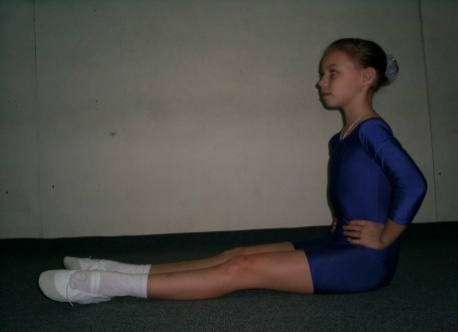 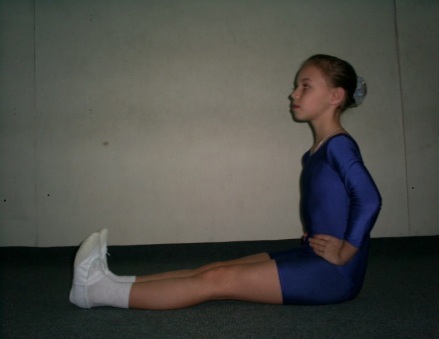 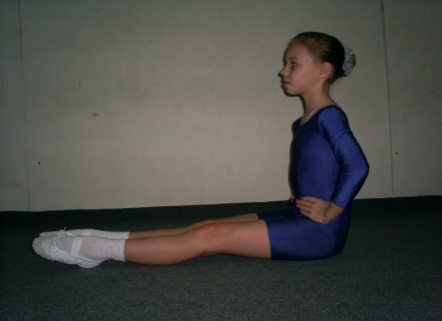 2.И.п.: то же. Выполняется «складка» - наклоны корпуса к ногам. Колени максимально вытянуты (с натянутыми и сокращенными стопами по VI п.).3.И.п.: то же. Ноги разведены в стороны, поочередные наклоны корпуса к правой, левой ноге и прямо, животом касаясь пола (стопы натянуты и сокращены).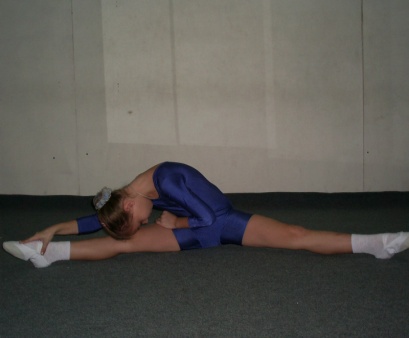 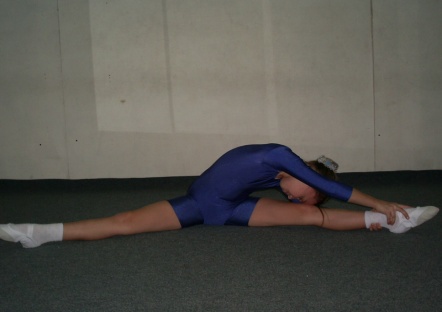 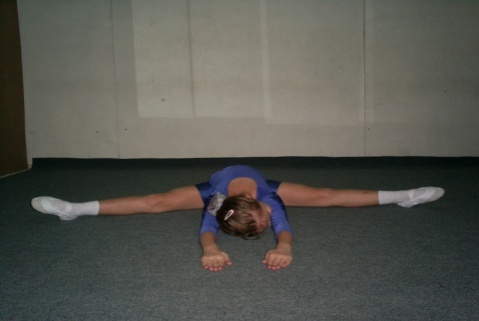 4.И.п.: лежа на спине - махи прямыми ногами вверх. Колени и стопы максимально натянуты.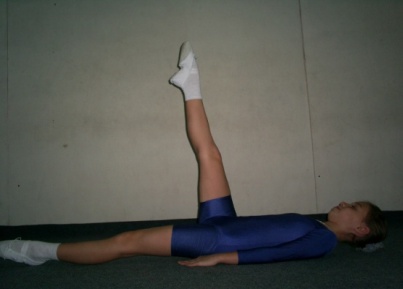 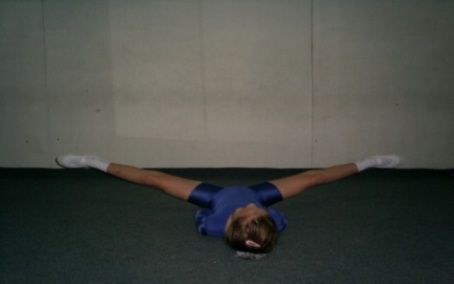 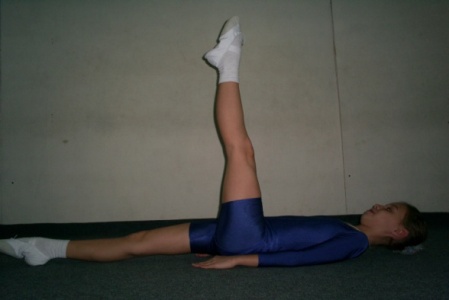 5.И.п.: то же. Ноги подняты вверх. Выполняется «разножка»- с максимальной амплитудой ноги разводятся в стороны и возвращаются в и.п. Стопы натянуты.6.И.п.: то же. Работа на пресс – ноги сгибаются в коленях, поднимаются вверх и опускаются медленно вниз. Стопы натянуты.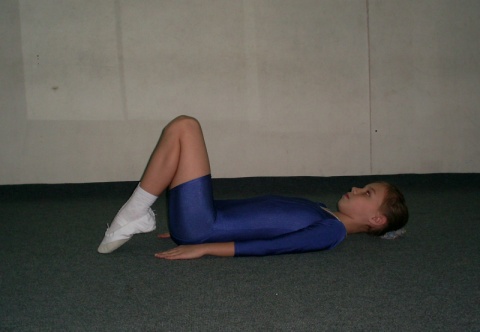 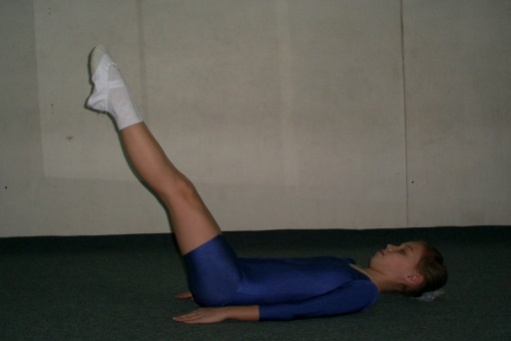 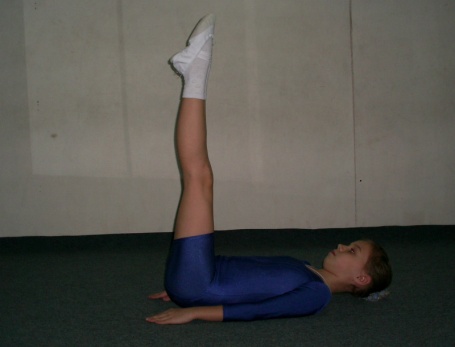 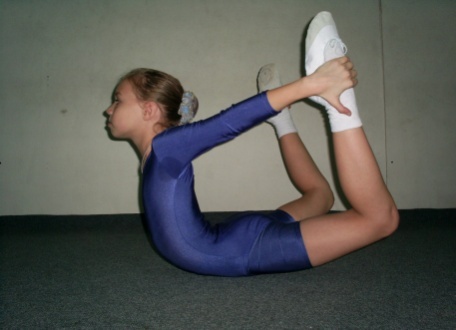 7.И.п.: лежа на животе. Выполняется «лодочка» - поднимание прямых рук и ног.8.И.п.: то же. Выполняется «корзинка» - обхватываются ноги руками сзади и поднимаются вверх.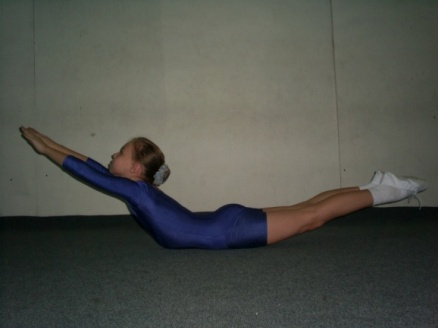 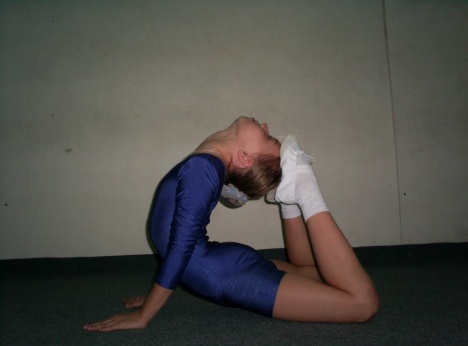 9.И.п. то же. Выполняется «рыбка» - согнутыми ногами достать до головы.10.И.п.: стоя на четвереньках выполняется «кошечки» - добрая и злая – прогибание спины.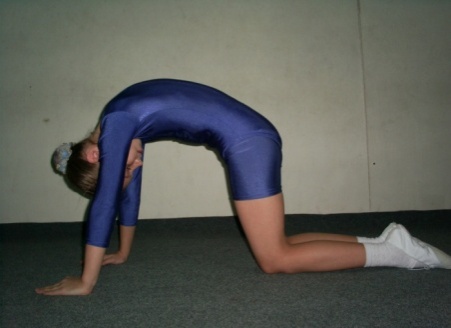 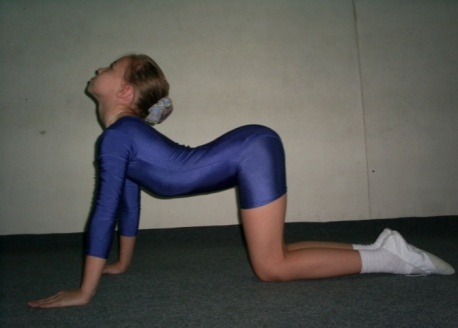 Далее выполняются упражнения «мост», «шпагат» и «лягушка». Для этих упражнений применяется индивидуальный подход.«Шпагат»I уровень развития – полушпагат (правый, левый)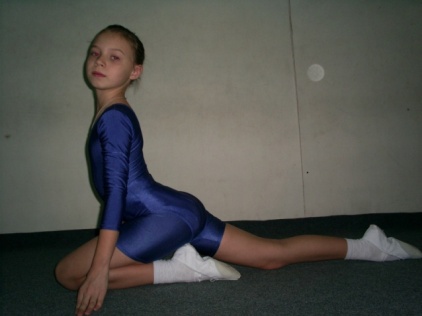 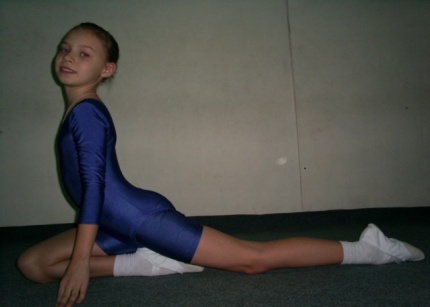 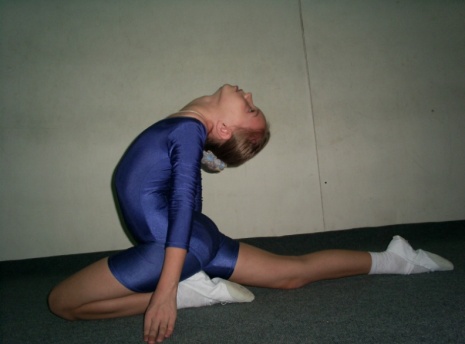 II уровень развития – полушпагат с прогибом корпуса назад (правый, левый)III уровень развития – полный шпагат (правый, левый, прямой).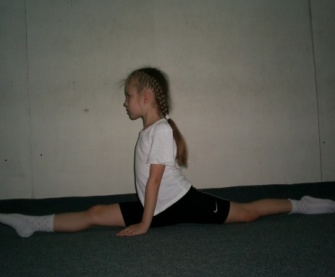 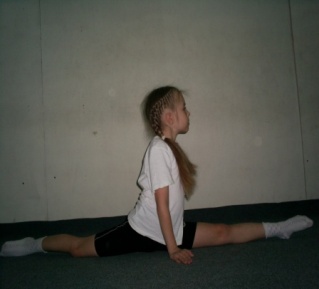 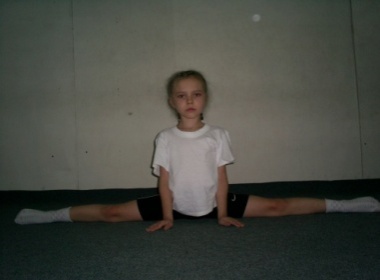 ««Лягушка»I уровень развития –«лягушка» в положении сидя, надавливая руками на колени.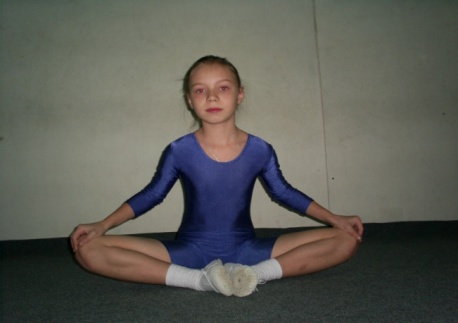 II уровень развития –«лягушка» в положении сидя с наклонами корпуса вниз.III уровень развития –«лягушка» лежа на животе.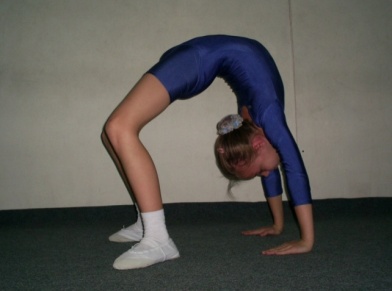 «Мост»I уровень развития – «мост» из положения лежа.II уровень развития – «мост» из положения стоя с помощью педагога.III уровень развития – «мост» из положения стоя самостоятельно.Критерии оценкиОптимальный уровень:сохраняет ровную спину, стопы натянуты максимально;колени вытянуты, в «Складке» касается коленей грудной клеткой;при наклоне вперед животом касается пола;махи ног более 90 градусов, колени и стопы максимально натянуты;«разножка» выполнена с максимальной амплитудой;упражнение на пресс выполняет более 10 раз, стопы натянуты;держит положение «Лодочка» более минуты;упражнение «корзинка», «кошечка» выполнено верно с максимальным прогибом спины;в упражнении «рыбка» касается ногами головы;упражнения «Шпагат», «лягушка», «мост» - третьего уровня.Хороший уровень:стопы натянуты, но не максимально, спина ровная;колени вытянуты, в «Складке» касается коленей головой;в наклоне вперед животом касается пола после помощи педагога;махи ног более 90 градусов, колени и стопы натянуты, но не максимально;«разножка» выполнена с максимальной амплитудой, но колени не дотянуты;упражнение на пресс выполняет правильно не более 10 раз, стопы натянуты;держит положение «Лодочка» не более минуты;упражнение «корзинка», «кошечка» выполнено верно, но не с максимальной амплитудой;в упражнении «рыбка» почти касается ногами головы;упражнения «Шпагат», «лягушка», «мост» - второго уровня.Допустимый уровень:1. слабые стопы, спина ровная после замечания педагога;2. колени вытянуты, в «Складке» не может коснуться коленей головой;3. в наклоне вперед не касается пола животом;4. махи ног менее 90 градусов, колени и стопы натянуты, но не максимально;5. «разножка» выполнена с небольшой амплитудой, колени не дотянуты;6. упражнение на пресс выполняет не правильно;7. держит положение «Лодочка» менее 40-50 секунд;8. упражнение «корзинка», «кошечка» выполнено не верно или с небольшой амплитудой;9. в упражнении «рыбка» большое расстояние от ног до головы;10. упражнения «Шпагат», «лягушка», «мост» - первого уровня.Конкурс «Мимика и жесты»(раздел «Движение – модель человеческих эмоций»)3 г.о.Ход:Дети заходят в зал, рассаживаются по местам.Ведущий: здравствуйте, ребята! С каким настроением вы к нам пришли? (ответы детей). Чем можно выразить свое настроение? (ответы детей).-краткая беседа с детьми «что такое мимика (способность человеческого лица передавать разные эмоциональные состояния) и жесты».-попробуйте нарисовать своё настроение.(дети рисуют)Ведущий: теперь угадайте настроение человечков, которых я вам покажуИгра «Угадай настроение»Ведущий показывает человечков с изображением различных чувств и настроений. Дети пытаются повторить данное выражение на своем лице и угадать, какие эмоции оно обозначает.Объявляется конкурсная программа, выбирается жюри и две команды.Конкурсные заданияЖест приветствияВедущий: во всем мире при встрече принято здороваться: пожимать руки, снимать шляпу, тереться носами – каких только жестов не придумали жители разных стран, чтобы приветствовать друг друга. Придумайте, как могли бы приветствовать своих сородичей дикари из воинственного племени Йохо – хо.Эмоциональные рукиВедущий: в отличие от животных человек – очень эмоциональное существо, обычно все наши эмоции «написаны на лице», но эмоции можно демонстрировать не только мимикой лица, их можно показать руками. Попробуйте изобразить, пользуясь только руками…-злость-радость-испуг-грусть3. Ведущий: Человек издревле владел искусством подражания. Он копировал повадки животных, и это помогало ему в охоте. При этом человек не просто повторял шаги, прыжки, звуки живых существ. Он наделял этих существ эмоциями, чувствами – всем тем, чем обладал сам. Попробуйте, подобно нашим предкам, изобразить…-встревоженного кота-грустного пингвина-восторженного кролика-хмурого орлаМуки творчестваВедущий: Создать новое произведение искусства очень непросто. Не даром существует устойчивое выражение «муки творчества». Оно означает, что все шедевры рождаются лишь в результате неимоверных, мучительных усилий. Попробуйте показать в маленьком этюде процесс творческой работы или «муки творчества»…-писателя-художника5. Жест прощанияпри расставании принято прощаться. Где-то прощаются, пожимая друг другу руки, где-то машут вслед уходящему платком. Где- то, кланяются в пояс. Придумайте свой интересный жест прощания.Подводятся итоги.Критерии оценкиВ таблице, напротив фамилии ребенка ставим галочки3- оптимальный уровень (Выполняет задание верно, оригинально. Показывая образ, выбирает интересные, не повторяющиеся движения, которые соответствуют музыкальному сопровождению. Не стесняясь, выражает эмоции, может передать мысли жестами, ).2- хороший уровень (Выполняет задание верно, но не оригинально. Эмоционален. Испытывает затруднения в передачи движения жестами).1– допустимый уровень (Повторяет движения за другими детьми. Испытывает затруднения с передачей движений мимикой и жестами. Стеснителен. Не проявляет инициативы).Оптимальный уровень: более 7 балловХороший уровень: 5-7 балловДопустимый уровень: до 5 балловКак общаться с детьми разных темпераментовПамятка для детей и родителей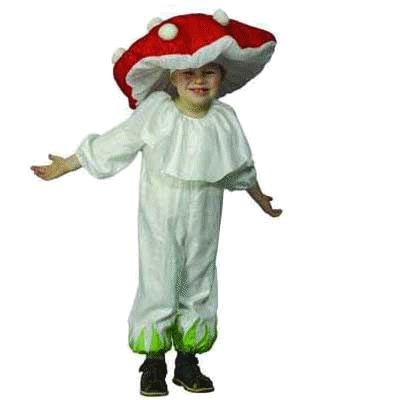 Если у детей преобладают черты сангвинического темперамента:важно проявлять строгость, требовательность к ребёнку, контролировать его действия и поступки;обращать внимание на мелкие нарушения со стороны ребёнка (не убрал игрушки);необходимо чтобы начатое дело доводилось до конца и с хорошим качеством (не разрешать приниматься за другой рисунок, пока не окончен первый);целесообразно небрежно выполненную работу предложить выполнить заново. Главное — показать ребёнку конечный результат добросовестных действий;важно формировать у ребёнка устойчивые интересы. Не допускать частой смены деятельности;учить внимательно относиться к товарищам, стремиться, чтобы складывались прочные, устойчивые отношения.Если у детей преобладают черты холерического темперамента:с пониманием относиться к проявлению активности ребёнка;говорить с ребенком спокойно, тихим голосом, но требовательно, без уговоров;целесообразно ограничивать всё, что возбуждает нервную систему ребенка: кино, телевидение, чтение — все должно быть в меру. За два часа до сна — только спокойные игры и занятия;необходимо развивать у ребёнка сосредоточенное внимание: настольные игры (но не те, где соревнуются), конструирование, рисование, лепка — все что требует усидчивости;воспитывать у ребёнка умение управлять собой (игры с командами, с внезапными остановками «Замри», где он будет подчиняться);приучать его к правилам общения: говорить спокойно, не перебивать говорящего, считаться с желаниями других, просить, а не требовать;необходимо строго соблюдать режим дня.Если у детей преобладают черты флегматического темперамента:нельзя применять окрики, угрозы, поторапливания — это оказывает тормозящее влияние на нервную систему ребёнка;не следует отстранять ребёнка от той деятельности, которая требует приложения усилий;следует чаще хвалить его за скорые действия;необходимо ставить ребёнка в условия, когда нужны быстрые действия, полезны игры соревновательного характера;следует побуждать ребёнка к движению (гимнастика, подвижные игры, плавание, бег);побуждать ребёнка к игре, труду, конструированию — активизировать его;нельзя резко обрывать ребёнка. Необходимо предупреждать его за несколько минут о смене вида деятельности;привлекать ребёнка к деятельности в коллективе.Если у детей преобладают черты меланхолического темперамента:нужно ограничивать шум, новые знакомства, количество игрушек, но в то же время приучать ребенка не бояться небольшого шума, спокойно, без тревоги относиться к новому человеку;нельзя повышать голос на ребенка, проявлять к нему чрезмерную требовательность, наказывать, подчеркивать его недостатки;целесообразно беседовать с ребенком, так как он отличается внушаемостью. Говорить нужно мягко, убеждающе, но уверенно, определенно;ребенку полезно заниматься спортом;необходимо разнообразить жизнь ребенка;надо привлекать ребенка к совместному труду со взрослыми;важно развивать у него общительность;необходимо поддерживать у него положительные эмоции.Тетрадь достиженийТитульный листФамилия______________________________________________________Имя __________________________________________________________Отчество ______________________________________________________Дата рождения _________________________________________________Домашний адрес________________________________________________Класс _________________________________________________________Школа ________________________________________________________Объединение ___________________________________________________Дата вступления в объединение ___________________________________Признаки проявления качествКультура поведения в коллективе, нравственность, гуманность:Доброжелателен, правдив, верен своему слову, вежлив, заботится об окружающих, пресекает грубость, недобрые отношения к людям (оптимальный уровень).Доброжелателен, правдив, верен своему слову, вежлив, заботится об окружающих, но не требует этих качеств от других (хороший уровень).Помогает другим по поручению преподавателя, не всегда выполняет обещания, в присутствии старших чаще скромен, со сверстниками бывает груб (допустимый уровень).Дисциплинированность, ответственность, самостоятельность:Выполняет поручения охотно, ответственно, часто по собственному желанию, может привлечь других. Всегда дисциплинирован, везде соблюдает правила поведения, требует того же от других (оптимальный уровень).Выполняет поручения охотно, ответственно. Хорошо ведет себя независимо от наличия или отсутствия контроля, но не требует этого от других (хороший уровень).Неохотно выполняет поручения. Начинает работу, но часто не доводит ее до конца. Справляется с поручениями и соблюдает правила поведения только при наличии контроля и требовательности преподавателя или товарищей.Активность, организаторские способности:Активен, проявляет стойкий познавательный интерес, целеустремлен, трудолюбив и прилежен, добивается выдающихся результатов, инициативен, организует деятельность других (оптимальный уровень).Активен, проявляет стойкий познавательный интерес, трудолюбив, добивается хороших результатов (хороший уровень).Мало активен, наблюдает за деятельностью других, забывает выполнить задание. Результативность невысокая (допустимый уровень).Коммуникативные навыки:Легко вступает и поддерживает контакты, разрешает конфликты, дружелюбен со всеми, инициативен, по собственному желанию успешно выступает перед аудиторией (оптимальный уровень);Вступает и поддерживает контакты, не вступает в конфликты, дружелюбен со всеми, по инициативе руководителя или группы выступает перед аудиторией (хороший уровень).Поддерживает контакты избирательно, чаще работает индивидуально, публично не выступает (допустимый уровень).Креативность, склонность к исследовательско - проектировочной деятельности:Имеет высокий творческий потенциал. Самостоятельно выполняет порученные работы. Находит нестандартные решения, новые способы выполнения заданий (оптимальный уровень).Выполняет порученную работу с помощью преподавателя. Способен принимать творческие решения, но в основном использует традиционные способы (хороший уровень).Может выполнить порученную работу при постоянной поддержке и контроле. Способен принимать творческие решения, использует только традиционные способы (допустимый уровень).Воспитательная работа в образовательном процессе(занятия хореографией) Ахметова О.Г.Педагоги хореографы,  имеют возможность,  проводить большую воспитательную работу используя специфические средства искусства танца и заинтересованность детей.Дети любят танцевать и посещают занятия в течение достаточно длительного времени, проявляют настойчивость и усердие в приобретении танцевальных знаний и умений.Приведу примеры, как можно решать воспитательные задачи на занятиях хореографией. Занятия танцами всегда начинаются и заканчиваются поклоном.Поклон - это своеобразное приветствие. И это уже изучение танцевального этикета, проявление внимания и уважения к педагогу, к зрителю, к присутствующим в зале.Занятия танцами способствуют физическому развитию детей. Ребенок, владеющий красивой осанкой, восхищает окружающих. Но ее формирование - процесс длительный, требующий многих качеств от детей.Дисциплинированность, трудолюбие и терпение - те свойства характера, которые необходимы не только в хореографическом классе, но и в быту. Эти качества воспитываются годами и определяют успех во многих делах. Упражнения у станка в большей степени способствуют воспитанию данных качеств. Потому что нужно суметь перетерпеть боль, не расслабить мышцы, суметь сработать в полную силу, а это, согласитесь, может выполнить даже не каждый взрослый.У станка дети работают под классическую музыку, этот момент тоже преследует, свои воспитательные задачи. Во-первых, знакомство с композиторами, с их творчеством. Воспитывается чувство к прекрасному, такая музыка побуждает детей красиво двигаться.Далее затрону воспитательные моменты в зависимости от вида и типа занятия.Видео - занятие, просмотр специальных фильмов. Коллективный просмотр способствует сближению педагога с детьми и детей между собой. Появляется общая тема для разговора, в которой педагог может направить детей в русло правильных рассуждений. Также можно использовать просмотр и совместное обсуждение концертных программ. Проведение анализа концертных выступлений своего коллектива. Можно останавливаться как на положительных, так и на отрицательных моментах выступления. Важно уделить внимание каждому ребенку, учитывая его индивидуальные особенности характера. Вовремя сказанное доброе слово, проявление поддержки, одобрения во многом помогут раскрыться способностям детей.Большую воспитательную работу играют творческие отчеты, обмен опытом между коллективами и творческая помощь друг другу.Воспитательным моментом в коллективе является полная занятость детей в репертуаре коллектива. Это является стимулом для занятий, так как дети знают, что никто из них не останется в стороне.     4.Занятия постановочной деятельностью в воспитательном плане играют огромную роль.Чувство ответственности, так необходимое в жизни. Нельзя подвести рядом стоящего в танце, нельзя опоздать, потому что от тебя находятся в зависимости другие, нельзя не выучить, не выполнить, не доработать.Аккуратность в хореографическом исполнительстве, опрятность формы на занятиях, внимание и забота о других. Эти задачи решаются с вовлечением детей в художественно-исполнительскую деятельность.Ребенок, вступая в мир знаний по хореографии, должен знать, что каждое занятие обязательно. Пропуски без уважительных причин не возможны в силу специфики хореографического искусства. Дети просто не смогут выполнять те задачи, с которыми они сталкиваются. Дело даже не в достижении результатов, а в понятии долга, его выработке и развитии. То, чем начал заниматься, должно быть выполнено добросовестно и доведено до конца. Склонность детей бросать начатое дело на полдороге в дальнейшем оборачивается несобранностью уже взрослого человека, поэтому всю воспитательную работу в коллективе педагог должен строить по принципу интереса, он является основным и определяющим. Он поддерживается постоянным изучением нового хореографического материала (движение, танцевальная комбинация, танцевальный этюд, номер, подготовка или проведение какого-то мероприятия и т.д.). Все это вызывает положительные эмоции у детей, влияет на нравственный настрой и развитие их эстетической культуры.Воспитательная работа должна проводиться систематически, только тогда она приведет к положительным результатам.Подытоживая вышесказанное, следует отметить, что занятия детей в хореографическом коллективе являются прекрасным средством их воспитания, так как:1.занятия организуют и воспитывают детей, расширяют их художественно-эстетический кругозор, приучают к аккуратности, подтянутости, исключают расхлябанность, распущенность;2. занимаясь в коллективе, дети развивают в себе особо ценное качество - чувство «локтя», чувство ответственности за общее дело;3. приучают детей четко распределять свое свободное время, помогают более организованно продумывать свои планы;4.занятия помогают выявить наиболее одаренных детей, которые связывают свою судьбу с профессиональным искусством.№№Наименование разделаКоличество часовКоличество часовКоличество часовФорма контроля№№Наименование разделаТеорияПрактикаВсегоФорма контроляРаздел №1Учебно-тренировочная работаТема №1Азбука музыкального движения. Подвижные игры.2810БеседаПрактическое заданиеТема №2Элементы классического танца.2810БеседаПрактическое заданиеТема №3Элементы народного танца.21820БеседаПрактическое заданиеТема №4Элементы эстрадного танца.22830БеседаПрактическое заданиеРаздел №2Танцевально-художественная работаТема №5Постановочная.23335БеседаПрактическое заданиеТема №6Репетиционная.23335БеседаПрактическое заданиеРаздел №3Воспитательно-познавательная работаТема №7История возникновения искусства хореографии.22БеседаТема №8Организационная работа.22Выполнение творческих заданийитогоитого14130144             Учебный план    2 года обучения            Учебный план    2 года обучения            Учебный план    2 года обучения            Учебный план    2 года обучения            Учебный план    2 года обучения№ п/пНаименование разделаКоличество часовКоличество часовКоличество часовФорма контроляФорма контроля№ п/пНаименование разделаТеорияПрактикаВсегоФорма контроляФорма контроляРаздел №1Учебно-тренировочная работаТема №1Азбука музыкального движения. Подвижные игры	257БеседаПрактическое заданиеБеседаПрактическое заданиеТема №2Элементы классического танца.2810БеседаПрактическое заданиеБеседаПрактическое заданиеТема №3Элементы народного танца.21315БеседаПрактическое заданиеБеседаПрактическое заданиеТема №4Элементы эстрадного танца.22325БеседаПрактическое заданиеБеседаПрактическое заданиеРаздел №2Танцевально-художественная  работа	Тема №5Постановочная23335БеседаПрактическое заданиеБеседаПрактическое заданиеТема №6Репетиционная24244БеседаПрактическое заданиеБеседаПрактическое заданиеРаздел№3Воспитательно-познавательная работа	Тема №7История возникновения искусства хореографии11БеседаБеседаТема №8Организационная работа77Выполнение творческих заданийВыполнение творческих заданийитогоитого13131144Учебный план 3 года обученияУчебный план 3 года обученияУчебный план 3 года обученияУчебный план 3 года обученияУчебный план 3 года обучения№ п/пНаименование разделаКоличество часовКоличество часовКоличество часовФорма контроля№ п/пНаименование раздела ТеорияПрактика ВсегоФорма контроляРаздел №1Учебно-тренировочная работаТема №1Азбука музыкального движения. Подвижные игры	21012БеседаПрактическое заданиеТема №2Элементы классического танца.21517БеседаПрактическое заданиеТема №3Элементы народного танца.22527БеседаПрактическое заданиеТема №4Элементы эстрадного танца.25052БеседаПрактическое заданиеРаздел №2Танцевально-художественная  работа	Тема №5Постановочная25052БеседаПрактическое заданиеТема №6Репетиционная25052БеседаПрактическое заданиеРаздел№3Воспитательно-познавательная работа	Тема №7История возникновения искусства хореографии22БеседаТема №8Организационная работа22Выполнение творческих заданийитогоитого14202216            Учебный план  4 года обучения            Учебный план  4 года обучения            Учебный план  4 года обучения            Учебный план  4 года обучения            Учебный план  4 года обучения№ п/пНаименование разделаКоличество часовКоличество часовКоличество часовФорма контроля№ п/пНаименование раздела ТеорияПрактика ВсегоФорма контроляРаздел №1Учебно-тренировочная работаТема №1Азбука музыкального движения. Подвижные игры	     2  10   12БеседаПрактическое заданиеТема №2Элементы классического танца.     21517БеседаПрактическое заданиеТема №3Элементы народного танца.22527БеседаПрактическое заданиеТема №4Элементы эстрадного танца.      25052БеседаПрактическое заданиеРаздел №2Танцевально-художественная  работа	Тема №5Постановочная      25052БеседаПрактическое заданиеТема №6Репетиционная 25052БеседаПрактическое заданиеРаздел№3Воспитательно-познавательная работа	Тема №7История возникновения искусства хореографии      2     2БеседаТема №8Организационная работа22Выполнение творческих заданийитогоитого14202216МесяцЧислоВремя проведения занятийФорма занятияКол-во часовТема занятияМесто проведенияФорма контроляСентябрь03.09.1813:00-14:45Знакомство2Вводное занятиеИнструктаж по ТБТанц. залБеседа05.09.1813:00-14:45Комбинированное2РазминкаУпражнение на середине залаТанц. залПрактич - ое задание10.09.1813:00-14:45Комбинированное2РастяжкаИзучение движ-й к танцу «Ну погоди»Танц. залПрактич - ое задание12.09.1813:00-14:45Комбинированное2Партерная гимнастикаРасстановка и распределение по рисункуТанц. залПрактич - ое задание17.09.1813:00-14:45Комбинированное2Махи и прыжкиИзучение 1 части танцаТанц. залПрактич - ое задание19.09.1813:00-14:45Комбинированное2РазминкаОтработка 1 части танца Танц. залПрактич - ое задание24.09.1813:00-14:45Комбинированное2РастяжкаИзучение  2 части танцаТанц. залПрактич - ое задание26.09.1813:00-14:45Комбинированное2Партерная гимнастикаОтработка 2 части танцаТанц. залПрактич - ое заданиеОктябрь01.10.1813:00-14:45Комбинированное2Махи и прыжкиИзучение сольной части танца Танц. залСамостоятельная работа03.10.1813:00-14:45Комбинированное2РазминкаИзучение и отработка трюковых движенийТанц. залПрактич - ое задание08.10.1813:00-14:45Комбинированное2РастяжкаИзучение 3 части танцаТанц. залПрактич - ое задание10.10.1813:00-14:45Комбинированное2Партерная гимнастикаОтработка 3 части танцаТанц. залПрактич - ое задание17.10.1813:00-14:45Комбинированное2РазминкаИзучение движений в стиле хип-хоп и модерн Танц. залПрактич - ое задание22.10.1813:00-14:45Комбинированное2РастяжкаТанцевальный бег, бег с подскоком, голоп, притоп, переступание Танц. залПрактич - ое задание24.10.1813:00-14:45Комбинированное2Партерная гимнастикаИзучение движений к танцу «Круче всех»Танц. залПрактич - ое задание29.10.1813:00-14:45Комбинированное2Махи и прыжкиРасстановка и распределение по рисунку Танц. залПрактич - ое задание31.10.1813:00-14:45Комбинированное2РазминкаИзучение  1 части танца Танц. залПрактич - ое заданиеНоябрь05.11.1813:00-14:45Комбинированное2РастяжкаОтработка 1 части танцаТанц. залПрактич - ое задание07.11.1813:00-14:45Комбинированное2Партерная гимнастикаИзучение  2 части танца Танц. залПрактич - ое задание12.11.1813:00-14:45Комбинированное2Махи и прыжкиОтработка 2 части танцаТанц. залПрактич - ое задание14.11.1813:00-14:45Комбинированное2РазминкаИзучение и отработка 3 части танца Танц. залПрактич - ое задание19.11.1813:00-14:45Комбинированное2Растяжка Изучение и отработка сольной части танца Танц. залСамостоятельная работа21.11.1813:00-14:45Комбинированное2Партерная гимнастика Отработка всего танца Танц. залПрактич - ое задание26.11.1813:00-14:45Комбинированное2Махи и прыжки Упражнения в стиле модерн и хип-хоп Танц. залПрактич - ое задание28.11.1813:00-14:45Комбинированное2Разминка Изучение и постановка этюдов на 1.5-2 минуты Танц. залСамостоятельная работаДекабрь03.12.1813:00-14:45Комбинированное2Растяжка Танцевальный бег, бег с подскоком, голоп, притоп, переступаниеТанц. залПрактич - ое задание05.12.1813:00-14:45Комбинированное2Партерная гимнастикаИзучение движений к танцу «Мульти -пульти»Танц. залПрактич - ое задание10.12.1813:00-14:45Комбинированное2Махи и прыжкиРасстановка и распределение по рисункуТанц. залПрактич - ое задание12.12.1813:00-14:45Комбинированное2РазминкаИзучение движений 1 части танцаТанц. залПрактич - ое задание17.12.1813:00-14:45Комбинированное2РастяжкаОтработка 1 части танцаТанц. залПрактич - ое задание19.12.1813:00-14:45Комбинированное2Партерная гимнастикаУпражнения в стиле модерн и хип-хопТанц. залПрактич - ое задание26.12.1813:00-14:45Комбинированное2РазминкаОтработка 2 части танцаТанц. залПрактич - ое заданиеЯнварь09.01.1913:00-14:45Комбинированное2Вводное занятиеИнструктаж по ТБТанц. залБеседа11.01.1913:00-14:45Комбинированное2РастяжкаИзучение движений 3 части Танц. залПрактич - ое задание14.01.1913:00-14:45Комбинированное2Партерная гимнастика Отработка 3 частиТанц. залПрактич - ое задание16.01.1913:00-14:45Комбинированное2Махи и прыжкиИзучение сольной части танцаТанц. залПрактич - ое задание21.01.1913:00-14:45Комбинированное2Разминка Отработка сольной части танцаТанц. залСамостоятельная работа23.01.1913:00-14:45Комбинированное2Растяжка Изучение трюковых движенийТанц. залПрактич - ое задание28.01.1913:00-14:45Комбинированное2Партерная гимнастикаОтработка трюковых элементовТанц. залПрактич - ое задание30.01.1913:00-14:45Комбинированное2Махи и прыжкиОтработка всего танцаТанц. залПрактич - ое заданиеФевраль04.02.1913:00-14:45Комбинированное2РазминкаУпражнения на середине залаТанц. залПрактич - ое задание06.02.1913:00-14:45Комбинированное2РастяжкаУпражнения в стиле модерн и хип-хопТанц. залПрактич - ое задание11.02.1913:00-14:45Комбинированное2Партерная гимнастикаТанцевальный бег, бег с подскокомТанц. залПрактич - ое задание13.02.1913:00-14:45Комбинированное2Махи и прыжкиГолоп, притоп, боковое переступаниеТанц. залПрактич - ое задание18.02.1913:00-14:45Комбинированное2РазминкаКовырялочка, маятник, хлопушкаТанц. залПрактич - ое задание20.02.1913:00-14:45Комбинированное2РастяжкаСоставление этюдов на 1.5-2 минутыТанц. залПрактич - ое задание25.02.1913:00-14:45Комбинированное2Партерная гимнастикаДвижения в стиле модерн и хип-хопТанц. залПрактич - ое задание27.02.1913:00-14:45Комбинированное2Махи и прыжкиИзучение движений к танцу «Мозги»Танц. залПрактич - ое заданиеМарт04.03.1913:00-14:45Комбинированное2РазминкаРасстановка и распределение по рисункуТанц. залПрактич - ое задание06.03.1913:00-14:45Комбинированное2РастяжкаИзучение движений 1 части танцаТанц. залПрактич - ое задание11.03.1913:00-14:45Комбинированное2Партерная гимнастикаОтработка 1 части танцаТанц. залПрактич - ое задание13.03.1913:00-14:45Комбинированное2Махи и прыжкиИзучение 2 части танцаТанц. залПрактич - ое задание18.03.1913:00-14:45Комбинированное2РазминкаОтработка 2 части танцаТанц. залПрактич - ое задание20.03.1913:00-14:45Комбинированное2РастяжкаИзучение движений 3 части танцаТанц. залПрактич - ое задание25.03.1913:00-14:45Комбинированное2Партерная гимнастикаОтработка 3 части танцаТанц. залПрактич - ое задание27.03.1913:00-14:45Комбинированное2Махи и прыжкиИзучение сольной части танцаТанц. залСамостоятельная работаАпрель01.04.1913:00-14:45Комбинированное2РазминкаОтработка сольной части танцаТанц. залПрактич - ое задание03.04.1913:00-14:45Комбинированное2РастяжкаИзучение трюковых элементов танцаТанц. залПрактич - ое задание08.04.1913:00-14:45Комбинированное2Партерная гимнастикаОтработка трюковых элементов танцаТанц. залПрактич - ое задание15.04.1913:00-14:45Комбинированное2РазминкаУпражнение на середине залаТанц. залПрактич - ое задание17.04.1913:00-14:45Комбинированное2РастяжкаУпражнения в стиле хип-хоп и модернТанц. залПрактич - ое задание22.04.1913:00-14:45Комбинированное2Партерная гимнастикаТанцевальный бег, бег с подскокомТанц. залПрактич - ое задание24.04.1913:00-14:45Комбинированное2Махи и прыжкиГолоп, притоп, боковое переступаниеТанц. залПрактич - ое задание29.04.1913:00-14:45Комбинированное2РазминкаСоставление этюдов на 1.5-2 минутыТанц. залПрактич - ое заданиеМай03.05.1913:00-14:45Комбинированное2РастяжкаДвижения в стиле модернТанц. залПрактич - ое задание06.05.1913:00-14:45Комбинированное2Партерная гимнастикаДвижения в стиле хип-хопТанц. залПрактич - ое задание08.05.1913:00-14:45Комбинированное2Махи и прыжкиОтработка всего пройденного материалаТанц. залПрактич - ое задание13.05.1913:00-14:45Комбинированное2РазминкаУпражнения на середине залаТанц. залПрактич - ое задание15.05.1913:00-14:45Комбинированное2РастяжкаОтработка трюковых элементовТанц. залПрактич - ое задание20.05.1913:00-14:45Комбинированное2Партерная гимнастикаРабота над манерой исполненияТанц. залПрактич - ое задание22.05.1913:00-14:45Комбинированное2Махи и прыжкиРабота над ошибкамиТанц. залПрактич - ое задание27.05.1913:00-14:45Комбинированное2РазминкаОтработка всего материалаТанц. залПрактич - ое заданиеМесяцЧислоВремя проведения занятийФорма занятияКол-во часовТема занятияМесто проведенияФорма контроляСентябрь03.09.1815:00-17:30Знакомство3Вводное занятиеИнструктаж по ТБТанц. залБеседа05.09.1815:00-17:30Комбинированное3РазминкаУпражнение на середине залаТанц. залПрактич - ое задание10.09.1815:00-17:30Комбинированное3РастяжкаИзучение движ-й к танцу «Русское поле»Танц. залПрактич - ое задание12.09.1815:00-17:30Комбинированное3Партерная гимнастикаРасстановка и распределение по рисункуТанц. залПрактич - ое задание17.09.1815:00-17:30Комбинированное3Махи и прыжкиИзучение 1 части танцаТанц. залПрактич - ое задание19.09.1815:00-17:30Комбинированное3РазминкаОтработка 1 части танца Танц. залПрактич - ое задание24.09.1815:00-17:30Комбинированное3РастяжкаИзучение  2 части танцаТанц. залПрактич - ое задание26.09.1815:00-17:30Комбинированное3Партерная гимнастикаОтработка 2 части танцаТанц. залПрактич - ое заданиеОктябрь01.10.1815:00-17:30Комбинированное3Махи и прыжкиИзучение сольной части танца Танц. залСамостоятельная работа03.10.1815:00-17:30Комбинированное3РазминкаИзучение и отработка трюковых движенийТанц. залПрактич - ое задание10.10.1815:00-17:30Комбинированное3Партерная гимнастикаОтработка 3 части танцаТанц. залПрактич - ое задание15.10.1815:00-17:30Комбинированное3Махи и прыжкиОтработка всего танца Танц. залПрактич - ое задание17.10.1815:00-17:30Комбинированное3РазминкаИзучение движений в стиле хип-хоп и модерн Танц. залПрактич - ое задание22.10.1815:00-17:30Комбинированное3РастяжкаТанцевальный бег, бег с подскоком, голоп, притоп, переступание Танц. залПрактич - ое задание24.10.1815:00-17:30Комбинированное3Партерная гимнастикаИзучение движений к танцу «Дети реки»Танц. залПрактич - ое задание29.10.1815:00-17:30Комбинированное3Махи и прыжкиРасстановка и распределение по рисунку Танц. залПрактич - ое задание31.10.1815:00-17:30Комбинированное3РазминкаИзучение  1 части танца Танц. залПрактич - ое заданиеНоябрь05.11.1815:00-17:30Комбинированное3РастяжкаОтработка 1 части танцаТанц. залПрактич - ое задание07.11.1815:00-17:30Комбинированное3Партерная гимнастикаИзучение  2 части танца Танц. залПрактич - ое задание12.11.1815:00-17:30Комбинированное3Махи и прыжкиОтработка 2 части танцаТанц. залПрактич - ое задание14.11.1815:00-17:30Комбинированное3РазминкаИзучение и отработка 3 части танца Танц. залПрактич - ое задание19.11.1815:00-17:30Комбинированное3Растяжка Изучение и отработка сольной части танца Танц. залСамостоятельная работа21.11.1815:00-17:30Комбинированное3Партерная гимнастика Отработка всего танца Танц. залПрактич - ое задание26.11.1815:00-17:30Комбинированное3Махи и прыжки Упражнения в стиле модерн и хип-хоп Танц. залПрактич - ое задание28.11.1815:00-17:30Комбинированное3Разминка Изучение и постановка этюдов на 1.5-2 минуты Танц. залСамостоятельная работаДекабрь03.12.1815:00-17:30Комбинированное3Растяжка Танцевальный бег, бег с подскоком, голоп, притоп, переступаниеТанц. залПрактич - ое задание05.12.1815:00-17:30Комбинированное3Партерная гимнастикаИзучение движений к танцу «Не родись красивой»Танц. залПрактич - ое задание10.12.1815:00-17:30Комбинированное3Махи и прыжкиРасстановка и распределение по рисункуТанц. залПрактич - ое задание12.12.1815:00-17:30Комбинированное3РазминкаИзучение движений 1 части танцаТанц. залПрактич - ое задание19.12.1815:00-17:30Комбинированное3Партерная гимнастика Упражнения в стиле модерн и хип-хопТанц. залПрактич - ое задание24.12.1815:00-17:30Комбинированное3Махи и прыжкиИзучение 2 части танцаТанц. залПрактич - ое задание26.12.1815:00-17:30Комбинированное3РазминкаОтработка 2 части танцаТанц. залПрактич - ое заданиеЯнварь09.01.1915:00-17:30Комбинированное3Вводное занятиеИнструктаж по ТБТанц. залБеседа11.01.1915:00-17:30Комбинированное3РастяжкаИзучение движений 3 части Танц. залПрактич - ое задание14.01.1915:00-17:30Комбинированное3Партерная гимнастика Отработка 3 частиТанц. залПрактич - ое задание16.01.1915:00-17:30Комбинированное3Махи и прыжкиИзучение сольной части танцаТанц. залПрактич - ое задание21.01.1915:00-17:30Комбинированное3Разминка Отработка сольной части танцаТанц. залСамостоятельная работа23.01.1915:00-17:30Комбинированное3Растяжка Изучение трюковых движенийТанц. залПрактич - ое задание28.01.1915:00-17:30Комбинированное3Партерная гимнастикаОтработка трюковых элементовТанц. залПрактич - ое задание30.01.1915:00-17:30Комбинированное3Махи и прыжкиОтработка всего танцаТанц. залПрактич - ое заданиеФевраль04.02.1915:00-17:30Комбинированное3РазминкаУпражнения на середине залаТанц. залПрактич - ое задание06.02.1915:00-17:30Комбинированное3РастяжкаУпражнения в стиле модерн и хип-хопТанц. залПрактич - ое задание11.02.1915:00-17:30Комбинированное3Партерная гимнастикаТанцевальный бег, бег с подскокомТанц. залПрактич - ое задание13.02.1915:00-17:30Комбинированное3Махи и прыжкиГолоп, притоп, боковое переступаниеТанц. залПрактич - ое задание18.02.1915:00-17:30Комбинированное3РазминкаКовырялочка, маятник, хлопушкаТанц. залПрактич - ое задание20.02.1915:00-17:30Комбинированное3РастяжкаСоставление этюдов на 1.5-2 минутыТанц. залПрактич - ое задание25.02.1915:00-17:30Комбинированное3Партерная гимнастикаДвижения в стиле модерн и хип-хопТанц. залПрактич - ое задание27.02.1915:00-17:30Комбинированное3Махи и прыжкиИзучение движений к танцу «Мозги»Танц. залПрактич - ое заданиеМарт04.03.1915:00-17:30Комбинированное3РазминкаРасстановка и распределение по рисункуТанц. залПрактич - ое задание06.03.1915:00-17:30Комбинированное3РастяжкаИзучение движений 1 части танцаТанц. залПрактич - ое задание11.03.1915:00-17:30Комбинированное3Партерная гимнастикаОтработка 1 части танцаТанц. залПрактич - ое задание13.03.1915:00-17:30Комбинированное3Махи и прыжкиИзучение 2 части танцаТанц. залПрактич - ое задание18.03.1915:00-17:30Комбинированное3РазминкаОтработка 2 части танцаТанц. залПрактич - ое задание20.03.1915:00-17:30Комбинированное3РастяжкаИзучение движений 3 части танцаТанц. залПрактич - ое задание25.03.1915:00-17:30Комбинированное3Партерная гимнастикаОтработка 3 части танцаТанц. залПрактич - ое задание27.03.1915:00-17:30Комбинированное3Махи и прыжкиИзучение сольной части танцаТанц. залСамостоятельная работаАпрель01.04.1915:00-17:30Комбинированное3РазминкаОтработка сольной части танцаТанц. залПрактич - ое задание03.04.1915:00-17:30Комбинированное3РастяжкаИзучение трюковых элементов танцаТанц. залПрактич - ое задание08.04.1915:00-17:30Комбинированное3Партерная гимнастикаОтработка трюковых элементов танцаТанц. залПрактич - ое задание15.04.1915:00-17:30Комбинированное3РазминкаУпражнение на середине залаТанц. залПрактич - ое задание17.04.1915:00-17:30Комбинированное3РастяжкаУпражнения в стиле хип-хоп и модернТанц. залПрактич - ое задание22.04.1915:00-17:30Комбинированное3Партерная гимнастикаТанцевальный бег, бег с подскокомТанц. залПрактич - ое задание24.04.1915:00-17:30Комбинированное3Махи и прыжкиГолоп, притоп, боковое переступаниеТанц. залПрактич - ое задание29.04.1915:00-17:30Комбинированное3РазминкаСоставление этюдов на 1.5-2 минутыТанц. залПрактич - ое заданиеМай03.05.1915:00-17:30Комбинированное3РастяжкаДвижения в стиле модернТанц. залПрактич - ое задание06.05.1915:00-17:30Комбинированное3Партерная гимнастикаДвижения в стиле хип-хопТанц. залПрактич - ое задание08.05.1915:00-17:30Комбинированное3Махи и прыжкиОтработка всего пройденного материалаТанц. залПрактич - ое задание13.05.1915:00-17:30Комбинированное3РазминкаУпражнения на середине залаТанц. залПрактич - ое задание15.05.1915:00-17:30Комбинированное3РастяжкаОтработка трюковых элементовТанц. залПрактич - ое задание20.05.1915:00-17:30Комбинированное3Партерная гимнастикаРабота над манерой исполненияТанц. залПрактич - ое задание22.05.1915:00-17:30Комбинированное3Махи и прыжкиРабота над ошибкамиТанц. залПрактич - ое задание29.05.1915:00-17:30Концерт3Отчетный концертТанц. залТворческая работаНазвание темыФорма занятийПриемы и методы организации учебно-воспитательного процессаТехническое оснащениеФормы подведения итогов1.Азбука музыкального движенияПрактическое занятие.Объяснение.Метод упражнения.Метод игры- диски,-аудиокассеты,- муз.центрБеседа,Анализ упражнений2.Элементы классического танца.Практическое занятие.Объяснение, рассказ.Метод упражнения (показ педагогом, воспроизведение обучающимися, тренировка).- диски,-аудиокассеты,- муз.центр.Беседа,Анализ упражнений3.Элементы народного танца.Практическое занятие.Объяснение, рассказ.Метод упражнения (показ педагогом, воспроизведение обучающимися, тренировка).- диски,-аудиокассеты,- муз.центр.Беседа,Анализ упражнений4.Элементы эстрадного танца.Практическое занятие.Объяснение, рассказ.Метод упражнения.III год обученияИсполнение и создание хореографических этюдов.- диски, аудиокассеты,- муз.центр.Беседа.Анализ упражненийIIIгод обучения.Защита творческого задания.5.Постановочная работа.Занятие,Тренировка.Объяснение.Показ педагогом движений и элементов танца, воспроизведение обучающимися.- диски,-аудиокассеты,-муз.центр,-атрибуты к танцу.Концерты, выступле-ния, отчетные мероприя-тия.6. Репетиционная работа.Практическое занятиеРепетиция.- диски,- аудиокассеты,- муз.центр,- атрибуты к танцу.I год обучения.Анализ выполнения техники движений.II, III год обучения.Концерты, выступления, отчетные мероприятия.7.История возникновения хореографии.Возникновение русского костюма. Многообразие современных ритмов хореографии.Игра– путешествиеЗаочная экскурсия.Беседа.Рассказ.Метод игры.Наглядный метод..Рассказ.Наглядный метод.Рассказ.Наглядный метод.Иллюстрации,Фотографии.Беседа.Беседа.Викторина.8.Организационная работа.Мастер-класс.Творческая мастерская, концерт.Наглядный метод.Иллюстрации,Фотографии.Беседа.Анализ.УровеньПримечаниеоптимальныйхорошийдопустимый№Физическое развитие   Оценка1Выворотность ног2Подъем стопы3Балетный шаг4Гибкость тела5Прыжок6Координация движений№Творческое развитие   Оценка1Музыкальный слух2Эмоциональность3Воображение4КреативностьУровеньПримечаниеОптимальный 3 баллаХороший 2 баллаДопустимый 1 балл№Физическое развитие   Оценка1Выворотность ног2Подъем стопы3Балетный шаг4Гибкость тела5Прыжок6Координация движений№Творческое развитие   Оценка1Музыкальный слух2Эмоциональность3Воображение4Креативность№Уровень освоения программы   Оценка1Ориентация в пространстве2Дыхание при движении3Танцевальные этюдыУровеньПримечаниеОптимальный 3 баллаХороший 2 баллаДопустимый 1 балл№Физическое развитие   Оценка1Выворотность ног2Подъем стопы3Балетный шаг4Гибкость тела5Прыжок6Координация движений№Творческое развитие   Оценка1Музыкальный слух2Эмоциональность3Воображение4Креативность№Уровень освоения программы   Оценка1Ориентация в пространстве2Дыхание при движении3Танцевальные комбинации4Постановка корпуса (позиции рук, ног)УровеньПримечаниеОптимальный 3 баллаХороший 2 баллаДопустимый 1 балл№Физическое развитие   Оценка1Выворотность ног2Подъем стопы3Балетный шаг4Гибкость тела5Прыжок6Координация движений№Творческое развитие   Оценка1Музыкальный слух2Эмоциональность3Воображение4Креативность№Уровень освоения программы   Оценка1Части тела2Разминочный комплекс3Постановка корпуса (позиции рук, ног)4Музыкальная азбука5Экзерсис у станкаУровеньПримечаниеОптимальный 3 баллаХороший 2 баллаДопустимый 1 балл№Физическое развитие   Оценка1Выворотность ног2Подъем стопы3Балетный шаг4Гибкость тела5Прыжок6Координация движений№Творческое развитие   Оценка1Музыкальный слух2Эмоциональность3Воображение4Креативность№Уровень освоения программы   Оценка1Комплексы разогрева2Постановка корпуса3Танцевальные комбинацииЭтапы занятияСодержаниеПримечаниеЧто отслеживается1Вводная часть2Основная часть3Заключительная частьУровеньПримечаниеОптимальный 3 баллаХороший 2 баллаДопустимый 1 балл№Физическое развитие   Оценка1Выворотность ног2Подъем стопы3Балетный шаг4Гибкость тела5Прыжок6Координация движений№Творческое развитие   Оценка1Музыкальный слух2Эмоциональность3Воображение4Креативность№Уровень освоения программы   Оценка1Комплексы разогрева2Терминология3Техника исполнения экзерсиса у станкаУровеньПримечаниеОптимальный 3 баллаХороший 2 баллаДопустимый 1 балл№Физическое развитие   Оценка1Выворотность ног2Подъем стопы3Балетный шаг4Гибкость тела5Прыжок6Координация движений№Творческое развитие   Оценка1Музыкальный слух2Эмоциональность3Воображение4Креативность№Уровень освоения программы   Оценка1КроссвордУровеньПримечаниеОптимальный 3 баллаХороший 2 баллаДопустимый 1 балл№Физическое развитие   Оценка1Выворотность ног2Подъем стопы3Балетный шаг4Гибкость тела5Прыжок6Координация движений№Творческое развитие   Оценка1Музыкальный слух2Эмоциональность3Воображение4Креативность№Уровень обученности   Оценка1Виды танцев2Ориентация в пространстве3Танцевальные комбинацииУровеньПримечаниеОптимальный 3 баллаХороший 2 баллаДопустимый 1 балл№Физическое развитие   Оценка1Выворотность ног2Подъем стопы3Балетный шаг4Гибкость тела5Прыжок6Координация движений№Творческое развитие   Оценка1Музыкальный слух2Эмоциональность3Воображение4Креативность№Уровень освоения программы   Оценка1Ориентация в пространстве2Танцевальные комбинации3Техника движенийФ.И.ребенкаМимикаЖестыТворческий подход, креативность13,2,13,2,13,2,123,2,13,2,13,2,133,2,13,2,13,2,1